Historiek van de revisiesDeelnemers:Aanverwante documentenVerspreidingInhoudsopgave1	Doel van het document	42	Afkortingen	43	Overzicht van de dienst	43.1	Context	43.2	Algemeen verloop	53.3	Stappen van de verwerking bij de KSZ	104	Protocol van de dienst	125	Beschrijving van de uitgewisselde berichten	145.1	Gemeenschappelijk gedeelte van de verschillende acties	145.2	searchFamilyCompositionBySsin	295.3	searchFamilyCompositionHistoryBySsin	315.4	searchFamilyCompositionBySsinAndDate	325.5	searchHouseholderBySsin	345.6	searchHouseholderHistoryBySsin	365.7	searchHouseholderBySsinAndDate	375.8	Fault	386	Codes status van de KSZ-antwoorden	387	Codelijsten	388	Beschikbaarheid en performantie	388.1	Bij problemen	389	Best practices	409.1	Validatie aan de hand van een WSDL/XSD	409.2	Formaat van de datums	4010	Voorbeeldberichten	4010.1	searchFamilyCompositionBySsin	4010.2	searchFamilyCompositionHistoryBySsin	4310.3	searchFamilyCompositionBySsinAndDate	4710.4	searchHouseholderBySsin	4910.5	searchHouseholderHistoryBySsin	5110.6	searchHouseholderBySsinAndDate	5411	Bijlagen	5611.1	Construction of the family composition	5611.2	FAQ	66Doel van het documentDit document beschrijft de technische specificaties van de webservice FamilyCompositionServiceV2 van het SOA-platform van de KSZ.Het beschrijft de context, de gebruiksvoorwaarden, de functionaliteiten en de acties (request en antwoord) van de dienst. Voor elk type bericht worden er voorbeelden gegeven. Achteraan is een lijst van mogelijke foutcodes toegevoegd.Aan de hand van dit document zou de informaticadienst van de klant de KSZ-webservice correct moeten kunnen integreren en gebruiken.AfkortingenKSZ: Kruispuntbank van de Sociale ZekerheidCTMS : CodeTable Management System van de KSZINSZ: identificatienummer van de sociale zekerheidRR: RijksregisterOverzicht van de dienstContextDe bedoelding van deze dienst is de raadpleging van de gezinssamenstellingen van de personen die geregistreerd zijn in de gegevensbanken van het Rijksregister en van de KSZ. De persoon voor wie de gezinssamenstelling wordt opgevraagd, moet niet per se gezinshoofd zijn. Deze dienst biedt 4 verschillende functies aan, de beschikbaarheid van deze bewerkingen in functie van de authentieke bron van de verwerkte persoon is de volgende:Contextdiagram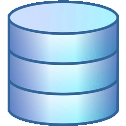 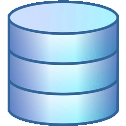 De KSZ: is ermee belast de gezinssamenstelling mee te delen aan de partners en de identificatiegegevens van de BIS/RAD-registers te beheren. Het Rijksregister: leverancier van gegevens met betrekking tot de gezinssamenstelling en beheerder van de identificatiegegevens van de personen voor wie het Rijksregister de authentieke bron is.De partners: hebben belangstelling voor de gezinssamenstellingen.Algemeen verloopsearchFamilyCompositionBySsinFunctionaliteit: de inhoud van een gezinssamenstelling raadplegen op basis van een INSZ-nummer.Eerst wordt het huidige gezinshoofd voor het meegegeven INSZ opgezocht en vervolgens alle huidige gezinsleden voor dat gezinshoofd.Activiteitendiagram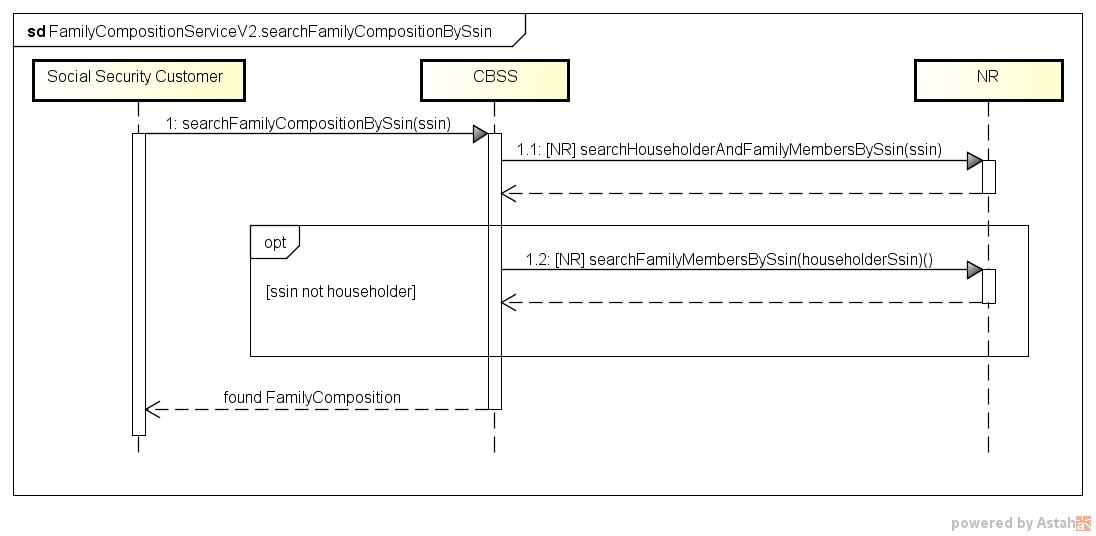 searchFamilyCompositionHistoryBySsinFunctionaliteit: de inhoud van de historiek van een gezinssamenstelling raadplegen op basis van een INSZ-nummer.Eerst worden alle gezinshoofden voor het meegegeven INSZ opgezocht en vervolgens voor elk gezinshoofd alle gezinsleden. Enkel de leden met een periode-overlapping met het meegegeven INSZ worden meegedeeld.Activiteitendiagram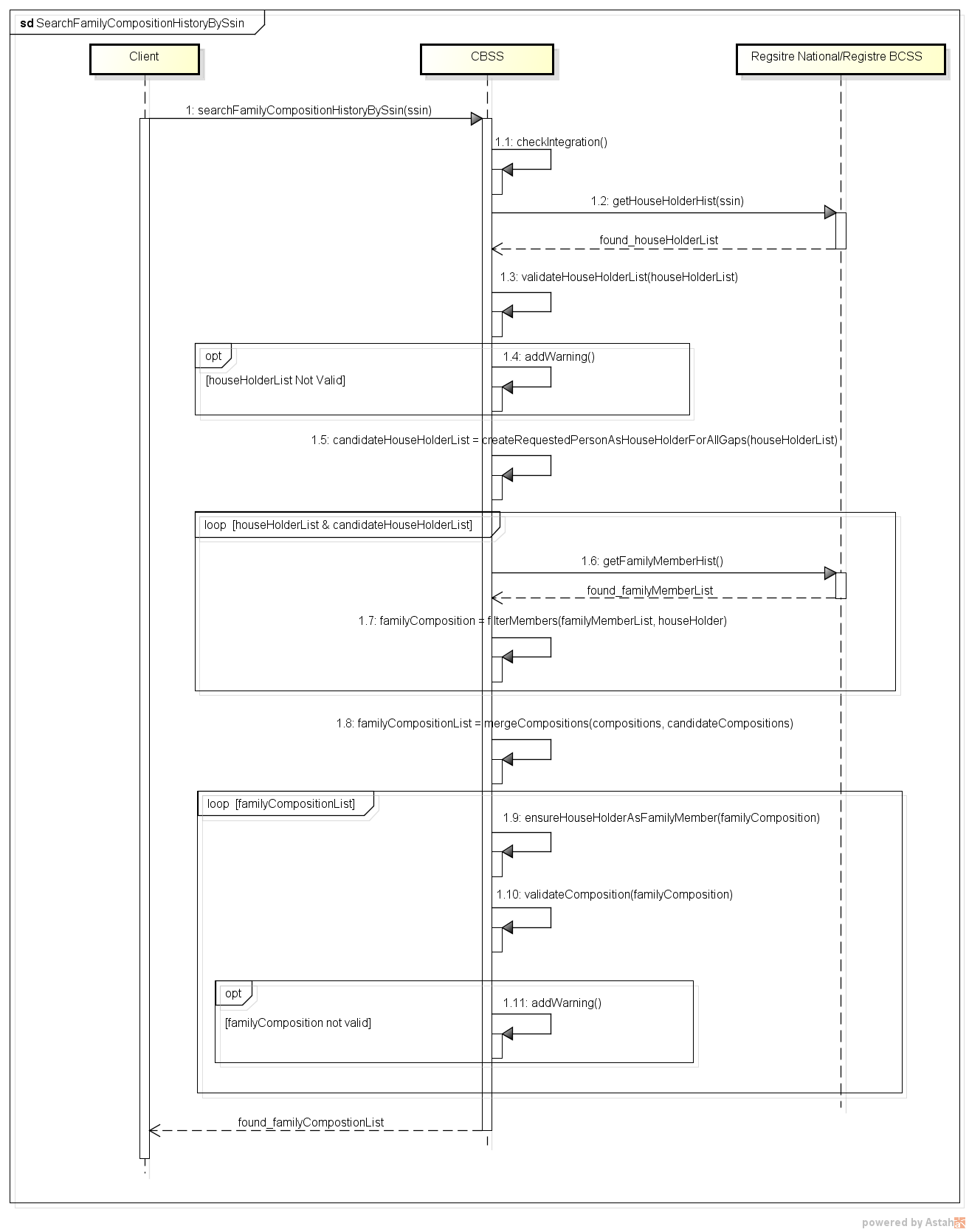 searchFamilyCompositionBySsinAndDateFunctionaliteit: de inhoud van een gezinssamenstelling raadplegen op basis van een INSZ-nummer en een welbepaalde referentiedatum.Eerst worden alle gezinshoofden voor een meegegeven INSZ opgezocht en daarna voor de persoon die gezinshoofd was op de gevraagde datum alle gezinsleden. Enkel de leden met een periode-overlapping met het meegegeven INSZ worden meegedeeld.Het gebruik van de bewerking searchFamilyCompositionBySsinAndDate is strikt voorbehouden voor een gegevensraadpleging in het verleden. Deze bewerking houdt de aanvraag van en de verwerking van historiekgegevens in, wat totaal overbodig is voor het verkrijgen van een actuele situatie. In geval van incoherenties in de rijksregistergegevens, is de raadpleging van de huidige situatie meer betrouwbaar. Voor een raadpleging van de actuele gegevens, moet de volgende bewerking worden gebruikt
searchFamilyCompositionBySsin.Activiteitendiagram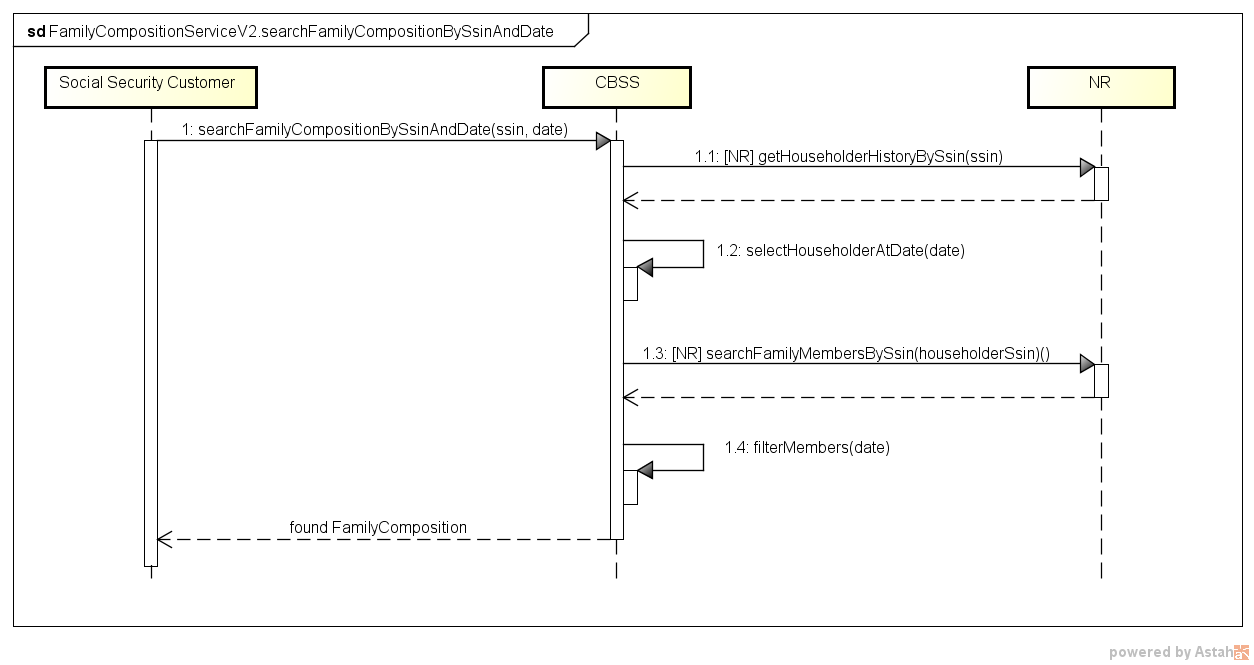 searchHouseholderBySsinActiviteitendiagram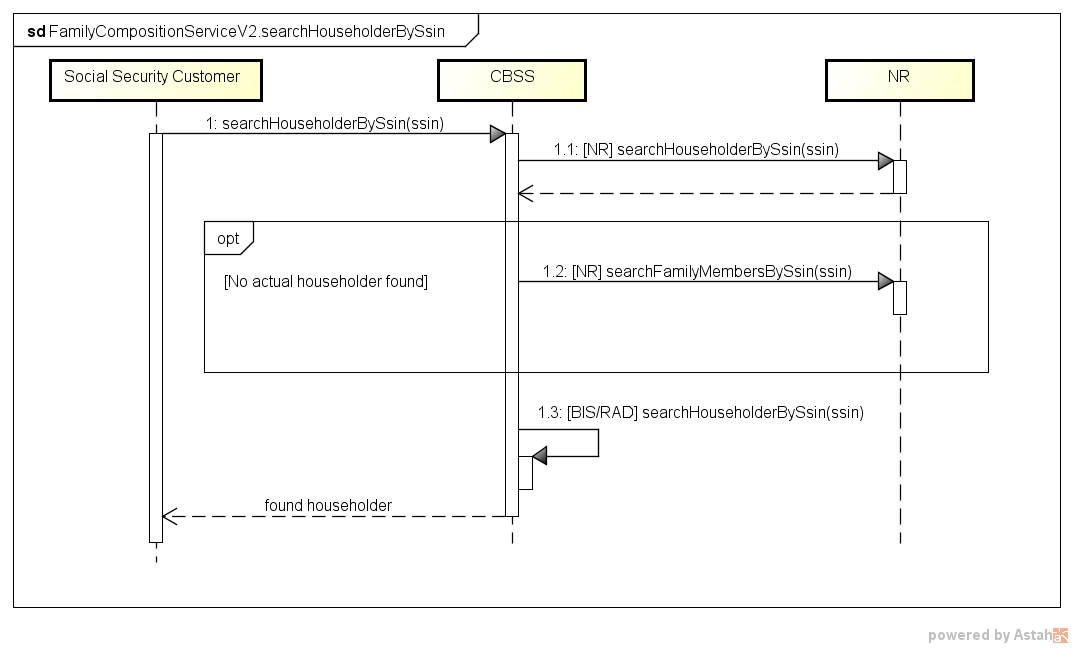 searchHouseholderHistoryBySsinActiviteitendiagram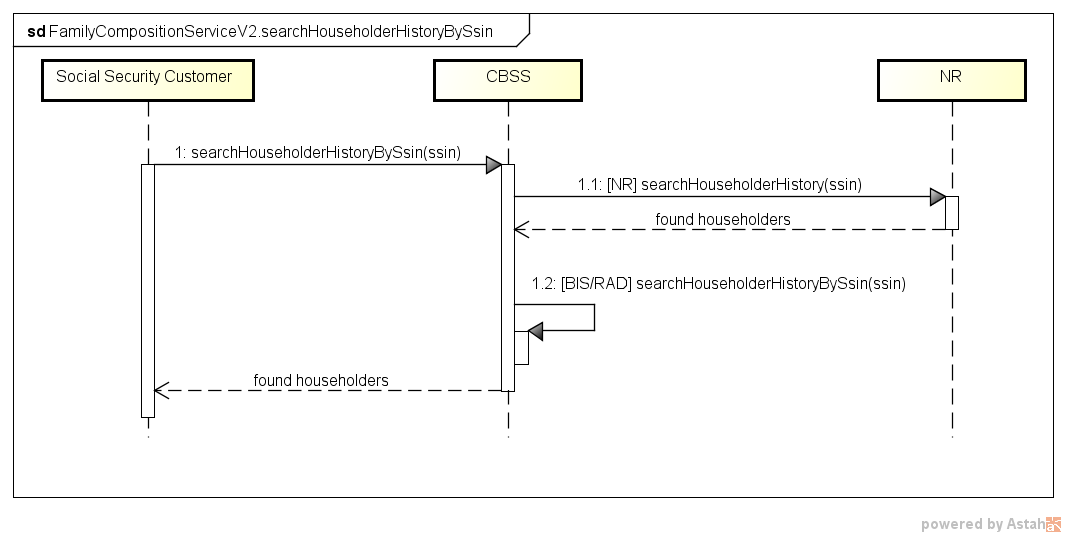 searchHouseholderBySsinAndDateActiviteitendiagramZie §3.2.5.1 Stappen van de verwerking bij de KSZControle van de integriteit van de berichten (XSD-validatie)VeiligheidsloggingValidatie van de zoekcriteriaControle van het INSZIntegratiecontroleFilteringSamenstelling van het resultaatControle van de integriteit van de berichtenHet betreft een klassieke validatie van het XML-bericht ten opzichte van het schema. Het betreft dus een validatie van de vereisten inzake type gegevens en structuur ervan.VeiligheidsloggingOm wettelijke redenen verricht de KSZ een logging van de inkomende en uitgaande berichten om veiligheidsaudits mogelijk te maken.Validatie van de zoekcriteriaVoor de opzoekingen op datum wordt nagegaan of de datum in het verleden ligt.Controle van het INSZEen INSZ is ofwel geldig ofwel ongeldig. Als het ongeldig is (probleem met de syntax en/of checksum), dan wordt het bericht verworpen door de KSZ en wordt er een foutbericht teruggestuurd naar de klant met vermelding dat het INSZ ongeldig is. Als het INSZ geldig is, dient te worden bepaald of het tot een speciale categorie behoort. Als dit niet het geval is, kan de verwerking worden voortgezet.Speciale categorieën: Onbekend INSZ: het INSZ is niet gekend in het Rijksregister of het KSZ-register. Het bericht wordt in dat geval verworpen en er wordt een foutbericht teruggestuurd naar de klant met vermelding dat het gebruikte INSZ niet gekend is.Geannuleerd INSZ: het INSZ werd geannuleerd door het Rijkregister. De verwerking wordt dan niet voortgezet en de klant krijgt in het antwoord een aanduiding dat het INSZ geannuleerd werd.Vervangen INSZ: de verwerking wordt voortgezet met het nieuwe INSZ en de klant krijgt in het antwoord een aanduiding dat het INSZ vervangen werd. In het antwoord wordt ook het nieuwe INSZ vermeld, alsook het resultaat van de verwerking. Het is mogelijk dat een INSZ nog niet vervangen werd bij de leverancier, terwijl het wel al vervangen werd bij de authentieke bron. In dat geval wordt de klant verzocht zijn request in de loop van de volgende dagen opnieuw in te dienen zodat de vervanging zich binnen het netwerk kan verspreiden.IntegratiecontroleAangezien de raadpleging betrekking heeft op personen en de identificatie van personen aan de hand van hun INSZ gebeurt, zal de KSZ een integratiecontrole verrichten. Het doel van deze integratiecontrole is dubbel:Nagaan of de partner de persoon kent en dus gemachtigd is om de gevraagde gegevens te raadplegen.Nagaan of de gegevensleverancier de persoon kent. Hierdoor wordt vermeden dat de gegevensleverancier bevraagd wordt voor personen die hij niet kent.FilteringEnkel de gemachtigde persoonsgegevens worden meegestuurd.Samenstelling van het resultaatDe gedetailleerde samenstelling van het resultaat staat in §9.1.Berekening van de periodesVoor elk gezinslid wordt de periode uit het IT 140 van zijn gezinshoofd genomen.Indien de gevraagde persoon gezinshoofd is, wordt de periode berekend op basis van zijn gezinsleden in het IT 140.De periodes van de gezinshoofden van de gevraagde persoon zijn niet beschikbaar en ze zijn niet relevant. Wat telt voor de gevraagde persoon, is de periode waarin ze deel uitmaakte van het gezin.Berekening van de periodes: voorbeeldINSZ AIT 140B	2 (echtgenoot)		2008 – …E	3 (zoon/dochter)	2009 – …E	3 (zoon/dochter)	2011 – 2015B	12 (niet-verwant)	2006 – 2008A	1 (alleenstaande)	2005 – 2006IT 141P	3 (zoon/dochter)	1982 – 2006INSZ PIT 140X	3 (zoon/dochter)	2014 – …S	2 (echtgenoot)		2012 – …M	2 (echtgenoot)		1980 – 2010A	3 (zoon/dochter)	1982 – 2006 F	3 (zoon/dochter)	1980 – 2002Resultaat:familyCompositionfamilyMember:		A	1 (gezinshoofd) 		2006 – …familyMember:		B	2 (echtgenoot)		2008 – …familyMember:		E	3 (zoon/dochter)	2009 – …familyMember:		E	3 (zoon/dochter)	2011 – 2015familyMember:		B	12 (niet-verwant)	2006 – 2008familyCompositionfamilyMember:		A	1 (gezinshoofd) 	2005 – 2006familyCompositionfamilyMember:		P	1 (gezinshoofd) 		/familyMember:		M	2 (echtgenoot)		1980 – 2010familyMember:		A	3 (zoon/dochter)	1982 – 2006familyMember:		F	3 (zoon/dochter)	1980 – 2002Protocol van de dienstDe communicatie vindt plaats binnen een beveiligde omgeving aan de hand van SOAP-berichten.  Meer informatie over de dienstgeoriënteerde architectuur is te vinden in [3]. De partners die nog geen toegang hebben tot de SOA-infrastructuur van de KSZ vinden in [4] een lijst van de verschillende stappen om toegang te krijgen en deze toegang te testen.Beschrijving van de uitgewisselde berichtenGemeenschappelijk gedeelte van de verschillende actiesIdentificatie van de klant [informationCustomer]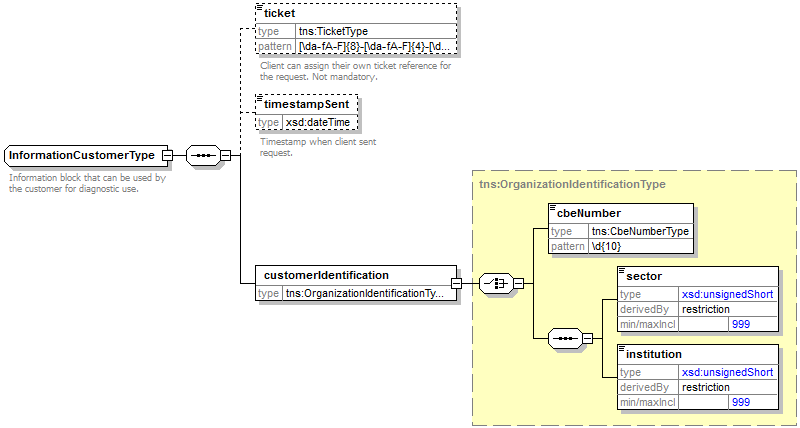 Het element informationCustomer wordt geleverd door de klant om zich te identificeren op businessniveau door zijn identificatie mee te delen hetzij op het niveau van het netwerk van de sociale zekerheid, hetzij op ondernemingsniveau. Het kan business- en tijdsreferenties omvatten.De identificatie van de instelling is gedefinieerd in een bericht: hetzij op basis van de combinatie sector / instelling voor de instellingen van sociale zekerheidhetzij op basis van het KBO-nummer voor de instellingen die geen deel uitmaken van het netwerk van de sociale zekerheid of voor de instellingen voor dewelke het KBO-nummer een toegevoegde waarde biedt ten opzichte van het gebruik van sector / instellingIdentificatie van de KSZ [informationCBSS]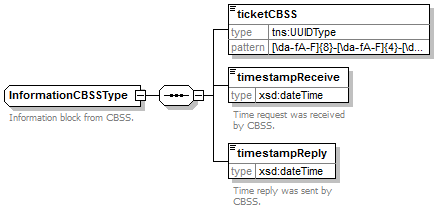 Het element informationCBSS, dat facultatief is in de request, wordt ingevuld door de KSZ en geeft informatie die nodig is voor de logging en de support.Wettelijke context van de oproep [legalContext]Het element legalContext laat toe het wettelijke kader van het verzoek te definiëren.Status van het antwoord [status]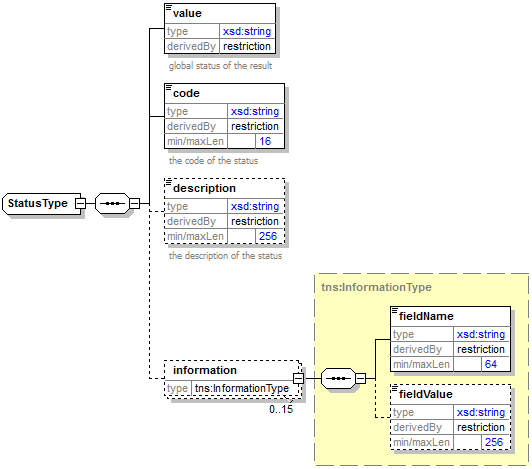 Het element status is aanwezig in elk antwoord van de KSZ en geeft de globale status van de verwerking van de request weer. Het bestaat uit de volgende elementen:value : algemene aanduiding van de status van het antwoord. 3 mogelijke waarden:code : preciezer dan het element value, dit veld bevat een businesscode eigen aan de dienst.description : dit element geeft uitleg over de betekenis van het veld code.information : dit element wordt ingevuld wanneer verdere informatie moet worden toegevoegd aan de status om een bijkomende toelichting te krijgenINSZ met ‘geannuleerde’ of ‘vervangt’ status [ssin]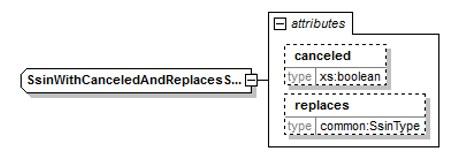 Het element ssin is aanwezig in het antwoord van de KSZ en geeft het INSZ terug waarmee de aanvraag gebeurd is samen met status informatie over dit INSZ in de attributen:Gezinssamenstelling [familyComposition]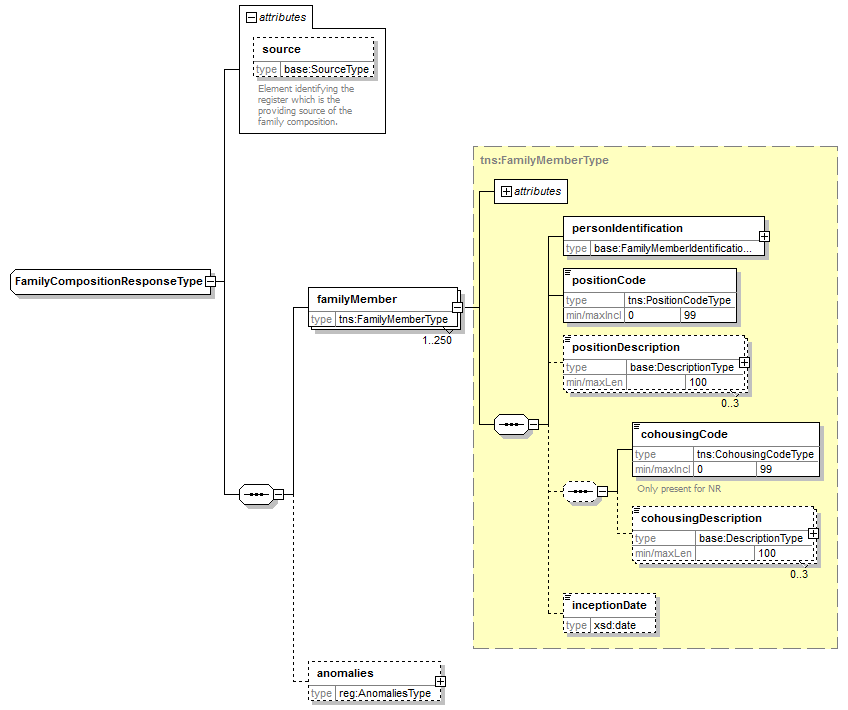 Identificatie van een gezinslid [FamilyMemberIdentificationType]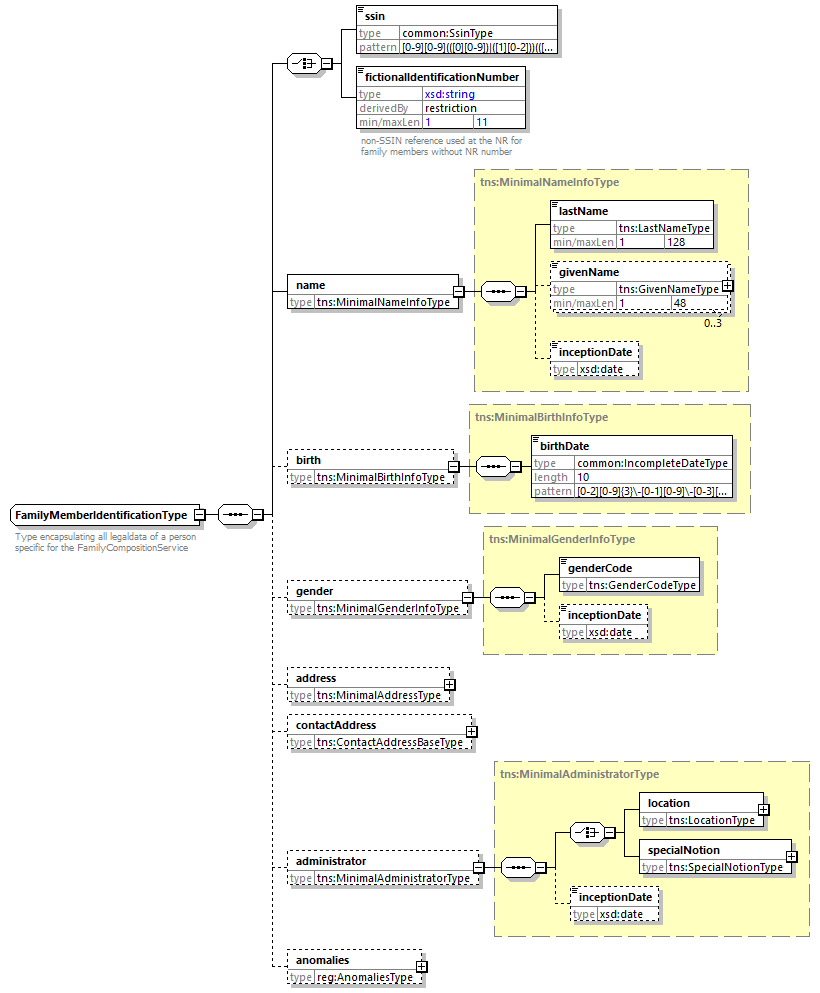 Adres [address]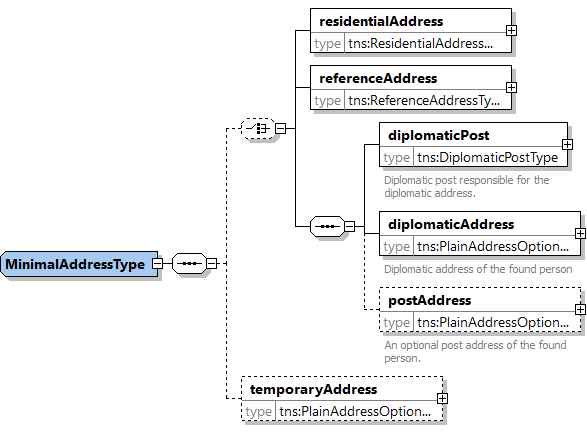 Verblijfsadres [residentialAddress]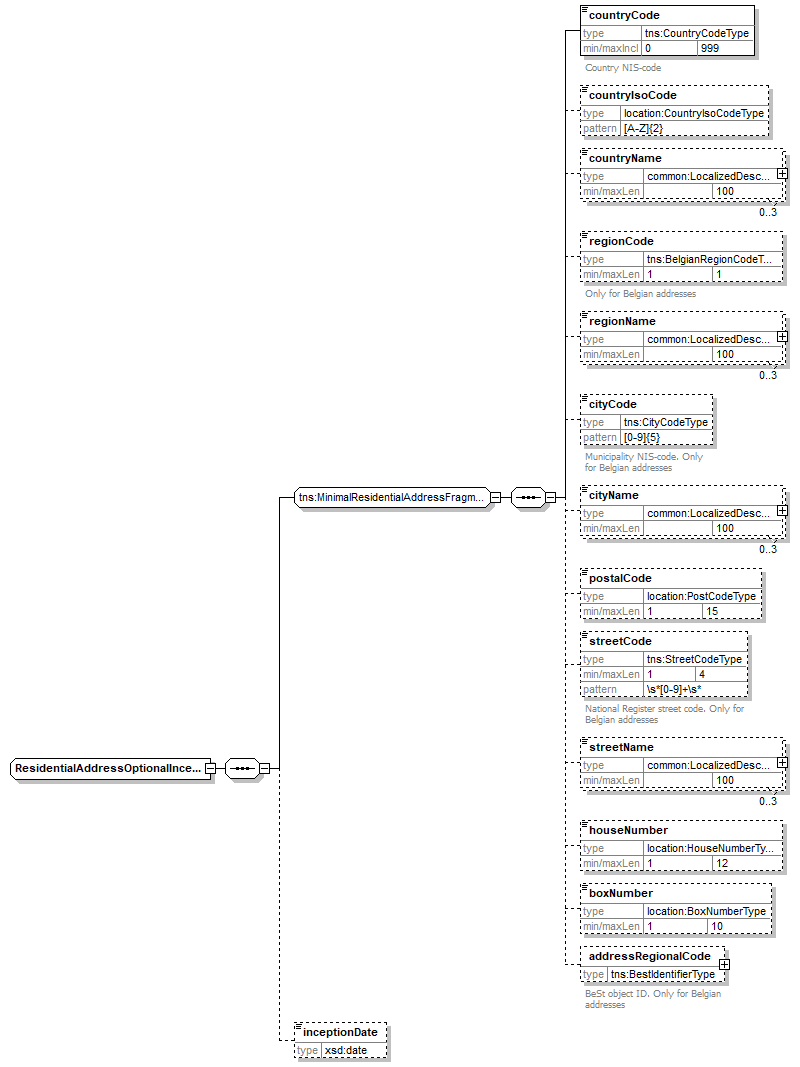 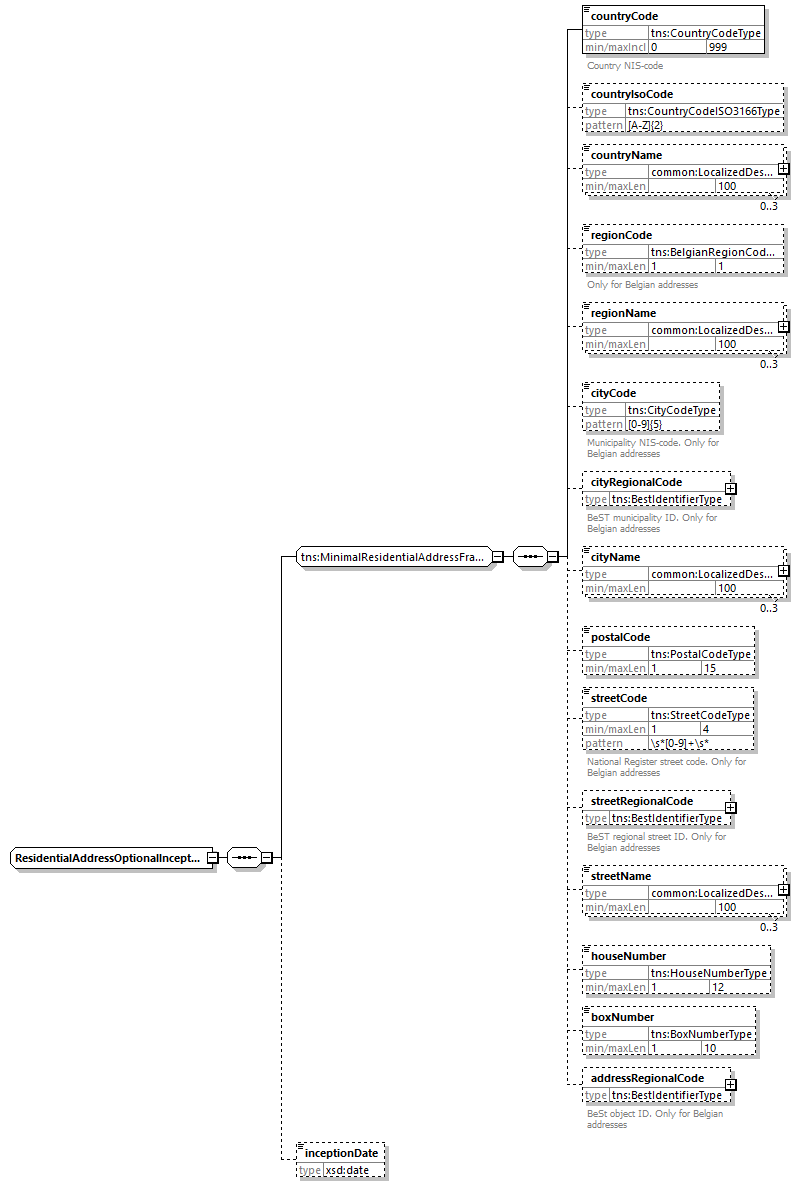 De mogelijke velden zijn verschillend voor een Belgisch en een buitenlands adres. Voor een Belgisch adres mogen alle velden worden ingevuld. Wat het adres in het buitenland betreft, worden de velden die van toepassing zijn aangevinkt in de kolom “Buitenland”.ReferentieAdres [referenceAddress]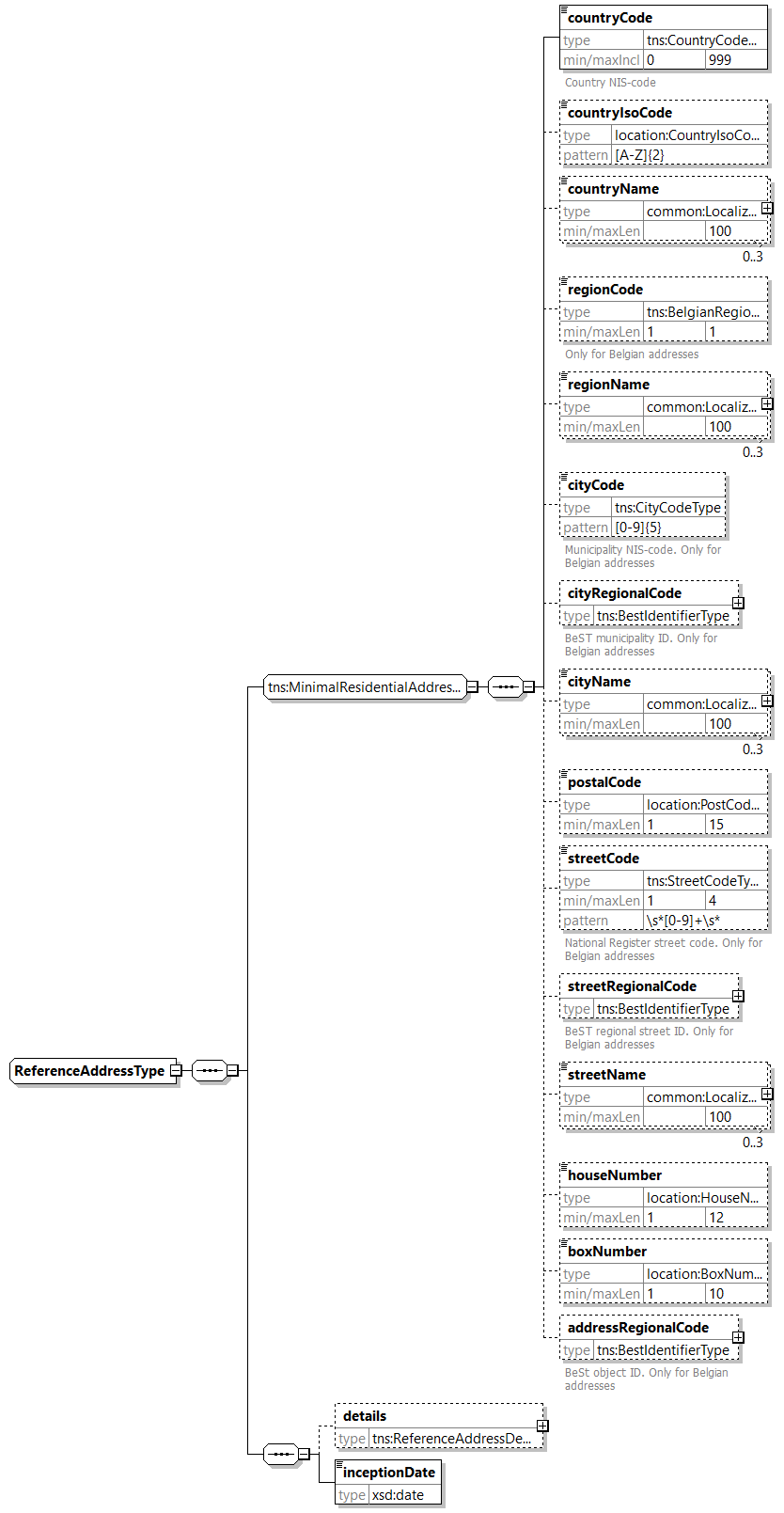 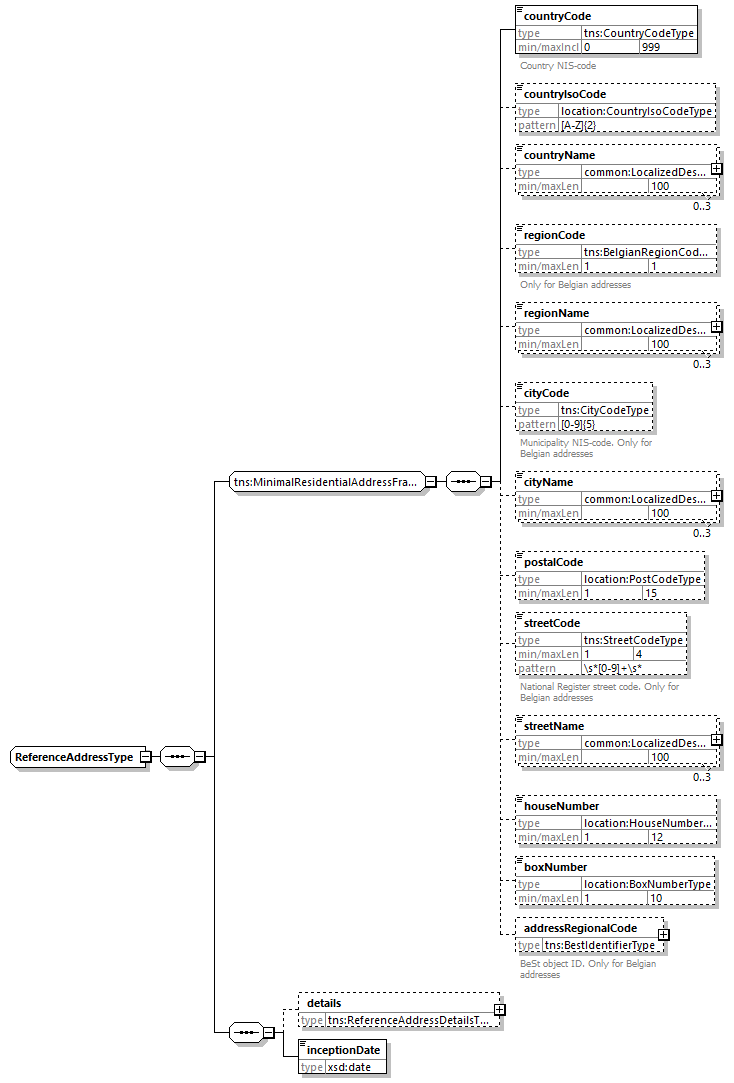 Referentieadres details [referenceAddressDetails]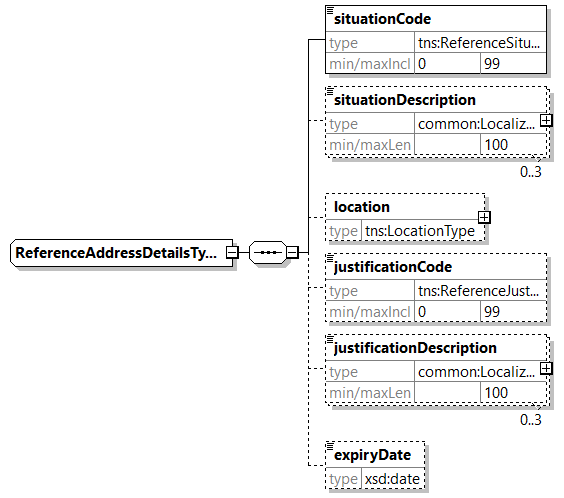 Historiek gezinssamenstelling [familyComposition]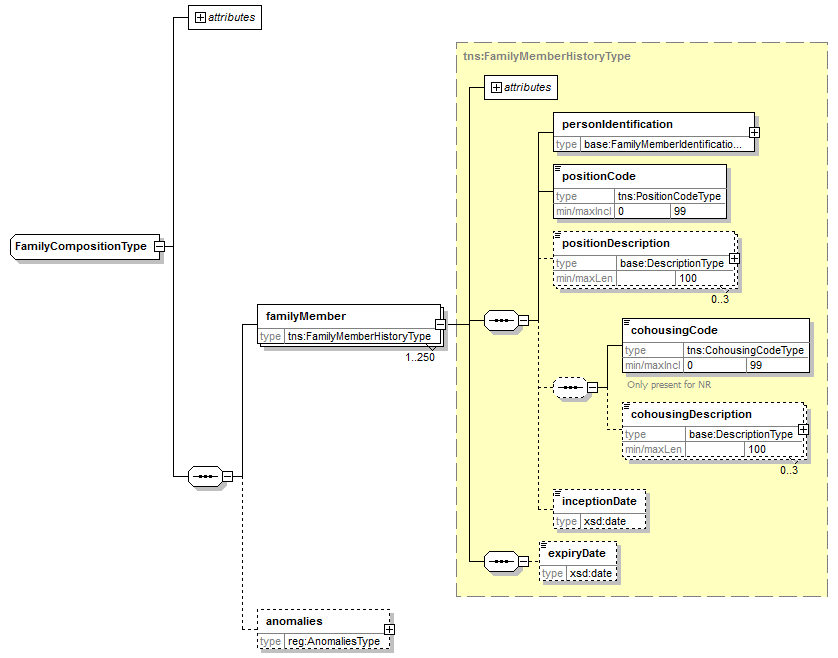 Gezinshoofd [householder]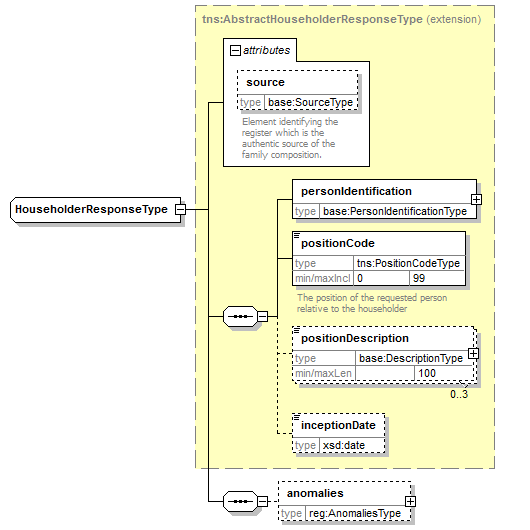 Historiek gezinshoofd [householder]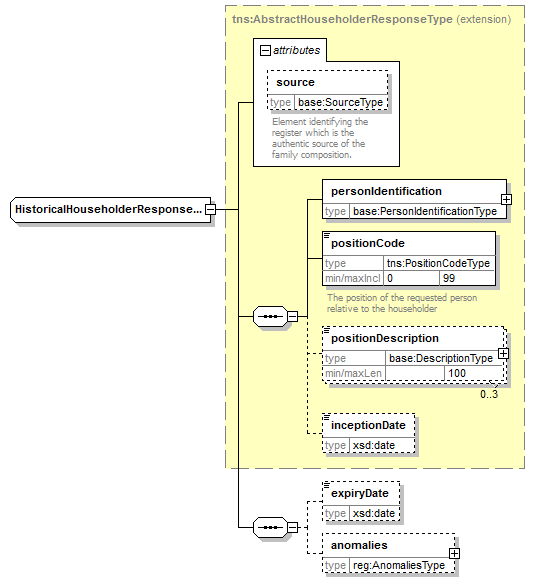 Identificatie van een gezinshoofd [PersonIdentificationType]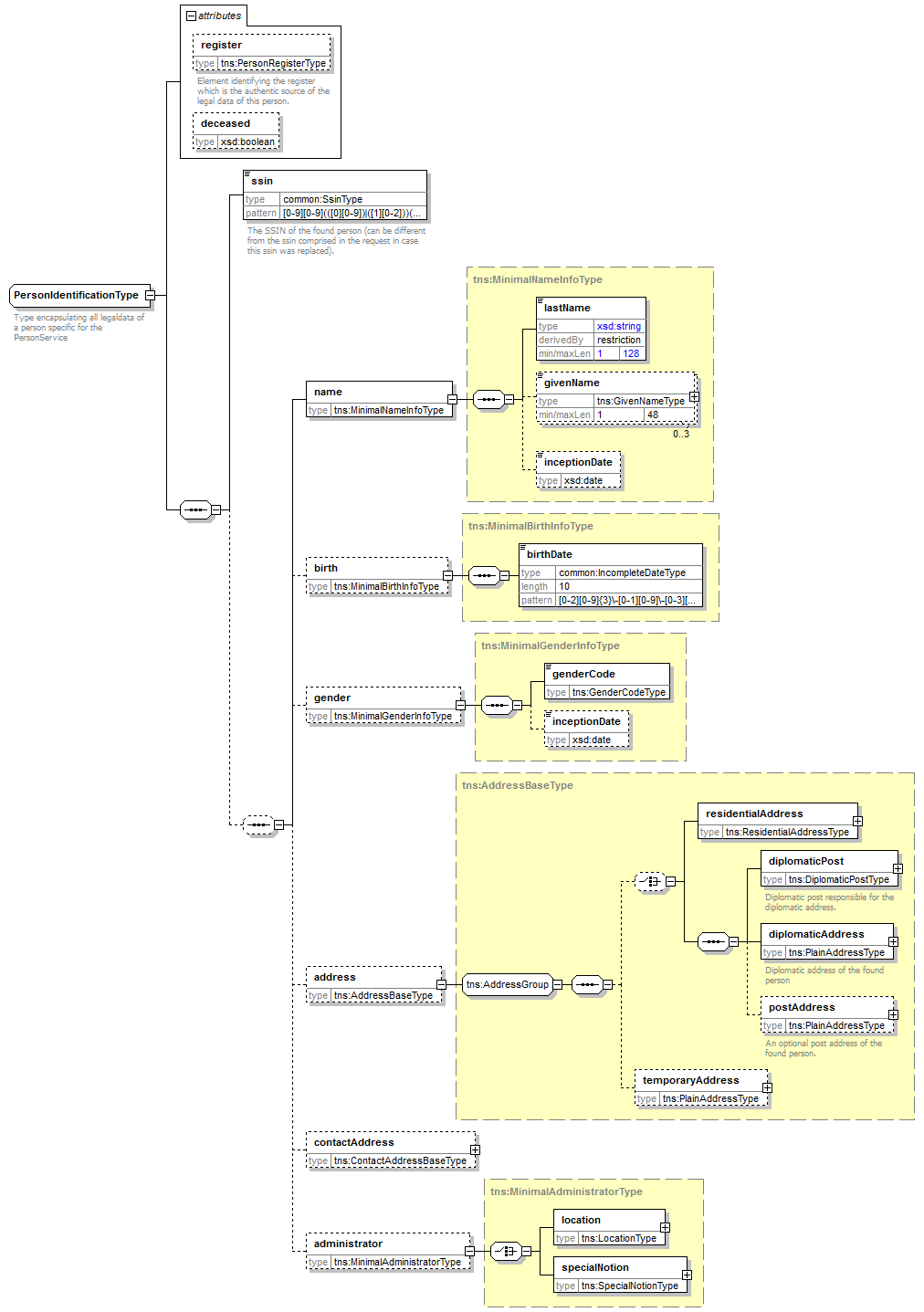 Anomalieën [anomalies]Zie [6]searchFamilyCompositionBySsinRequest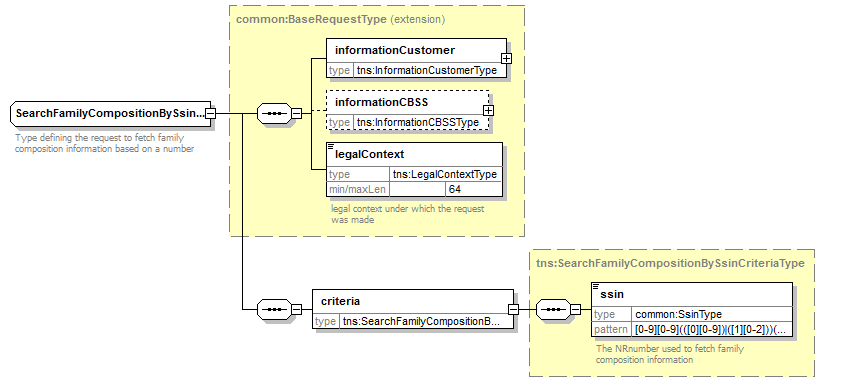 Antwoord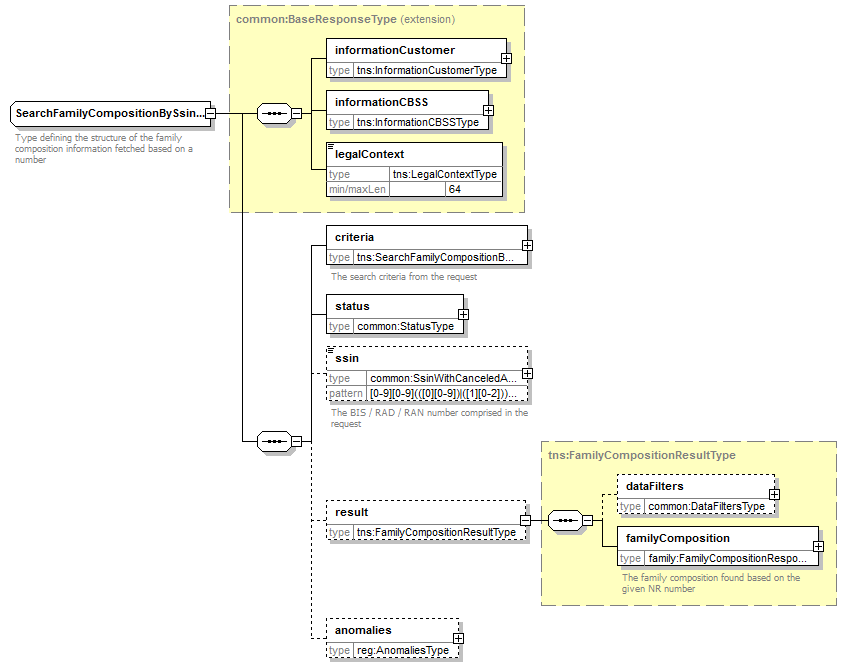 searchFamilyCompositionHistoryBySsinRequest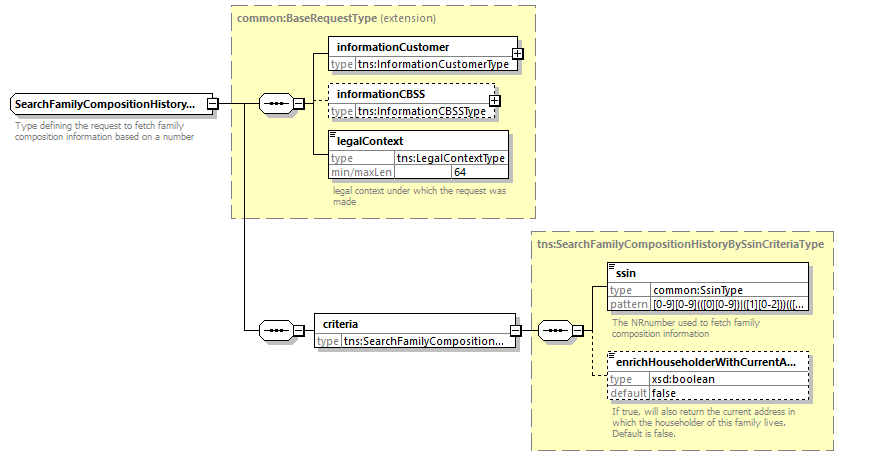 Antwoord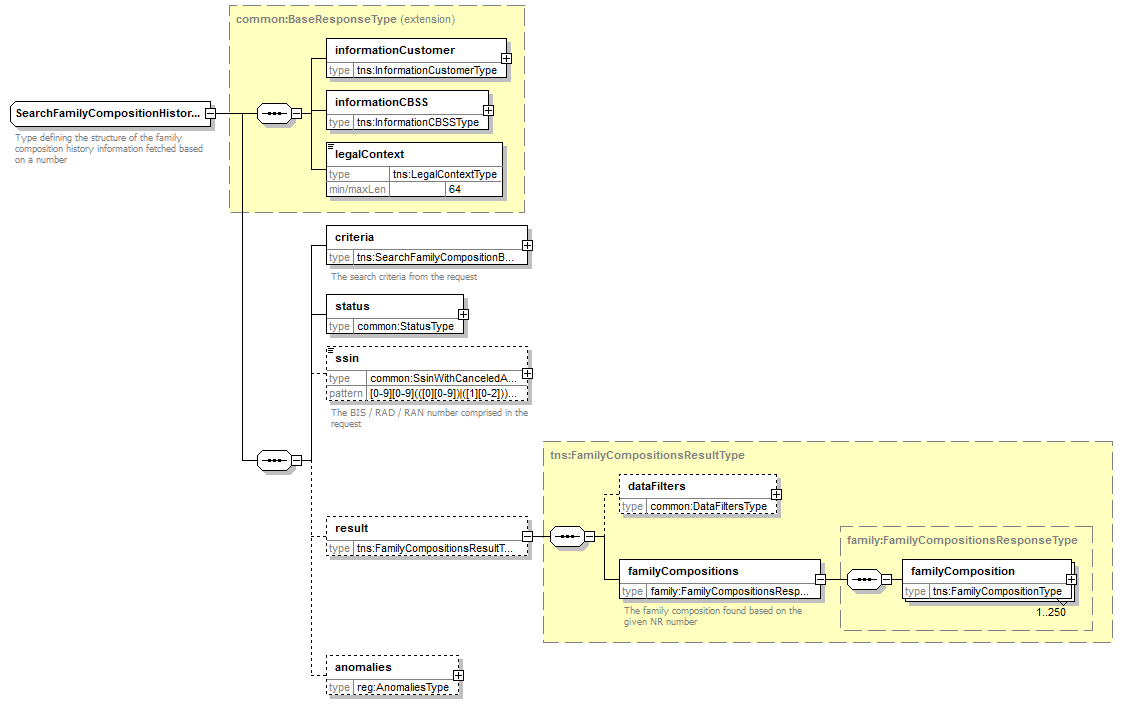 searchFamilyCompositionBySsinAndDateRequest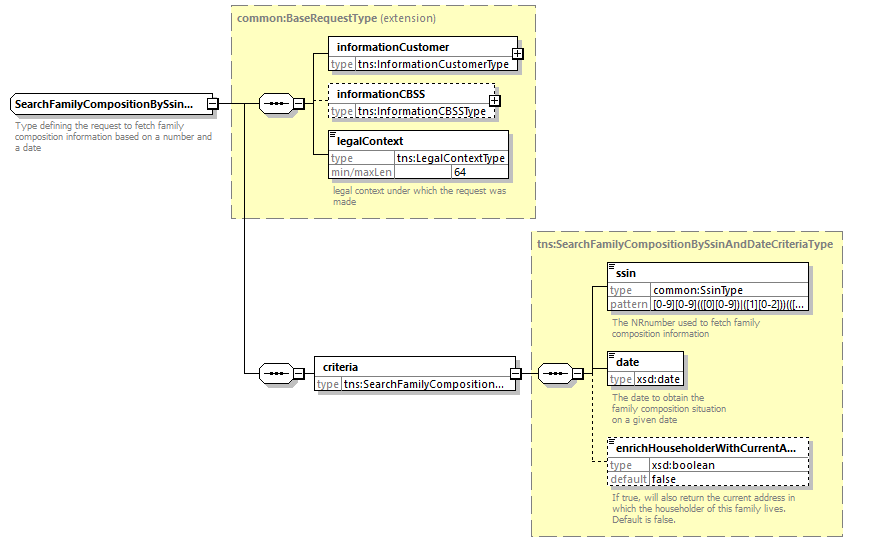 Antwoord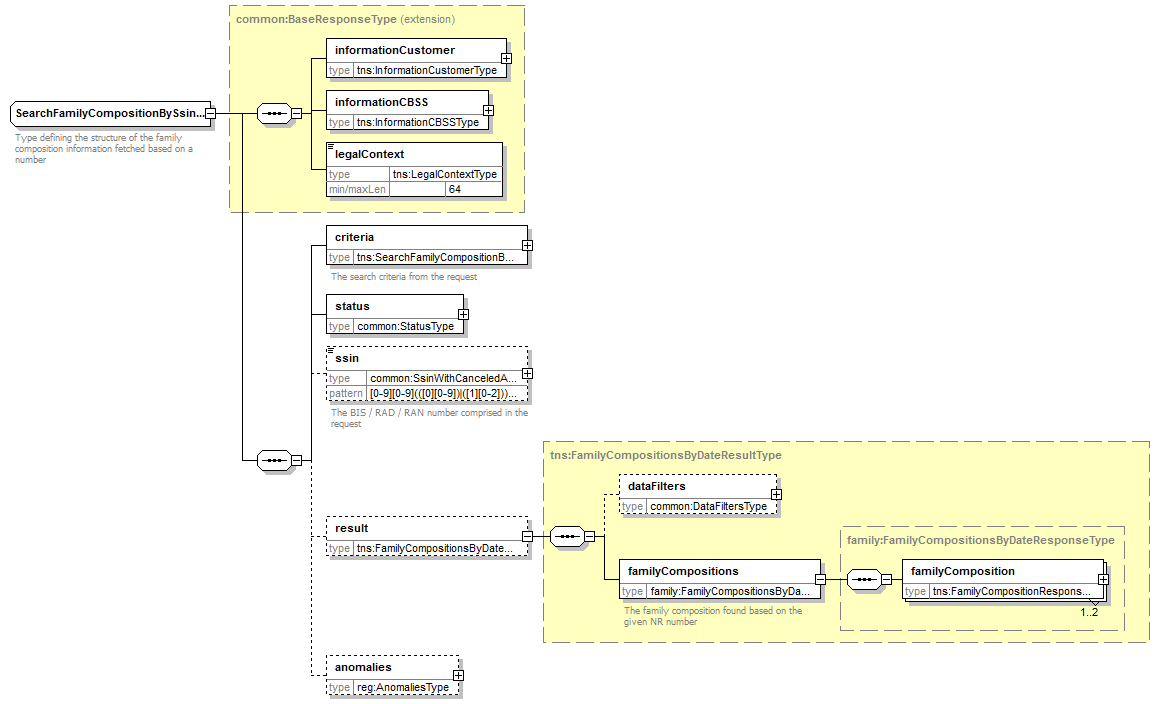 searchHouseholderBySsinRequestIdem §5.2.1Antwoord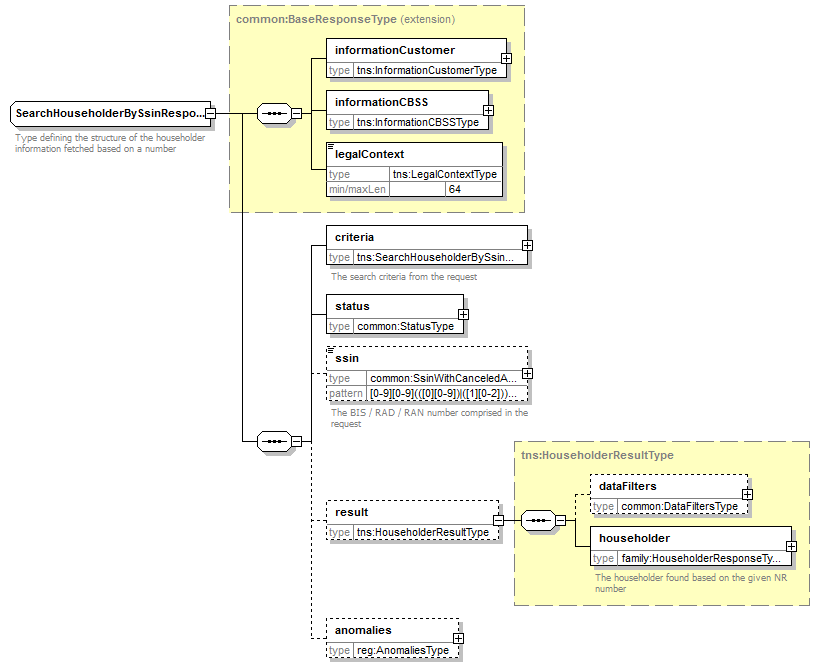 searchHouseholderHistoryBySsinRequestIdem §5.2.1Antwoord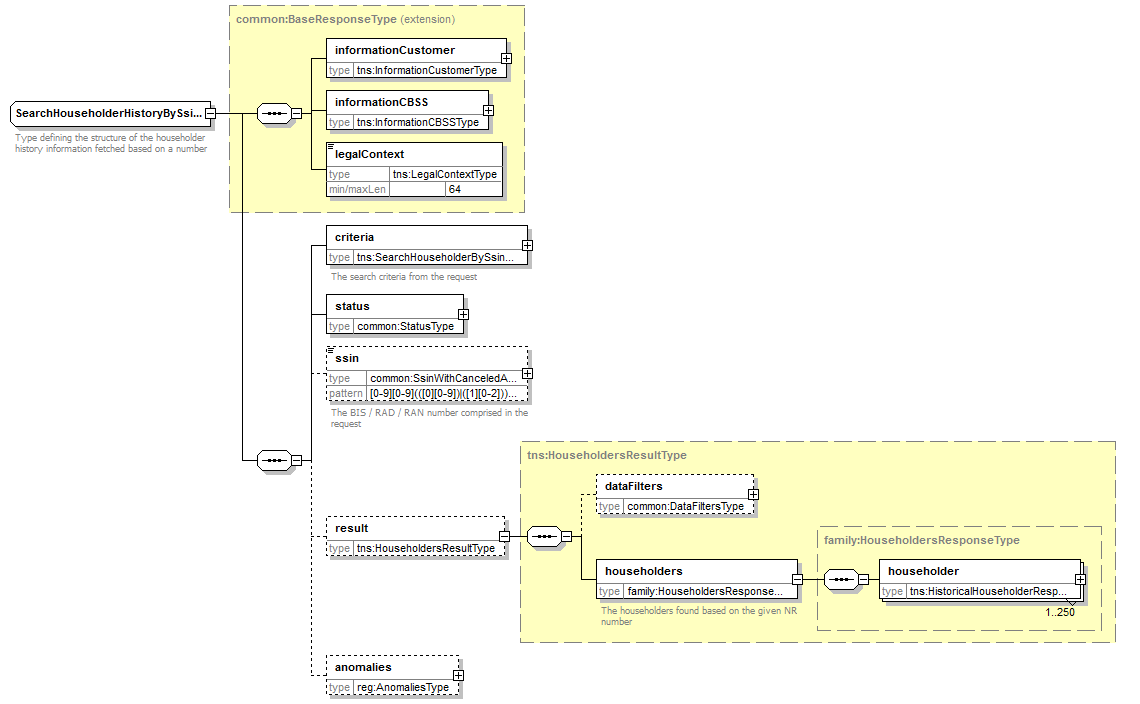 searchHouseholderBySsinAndDateRequestIdem §5.4.1Antwoord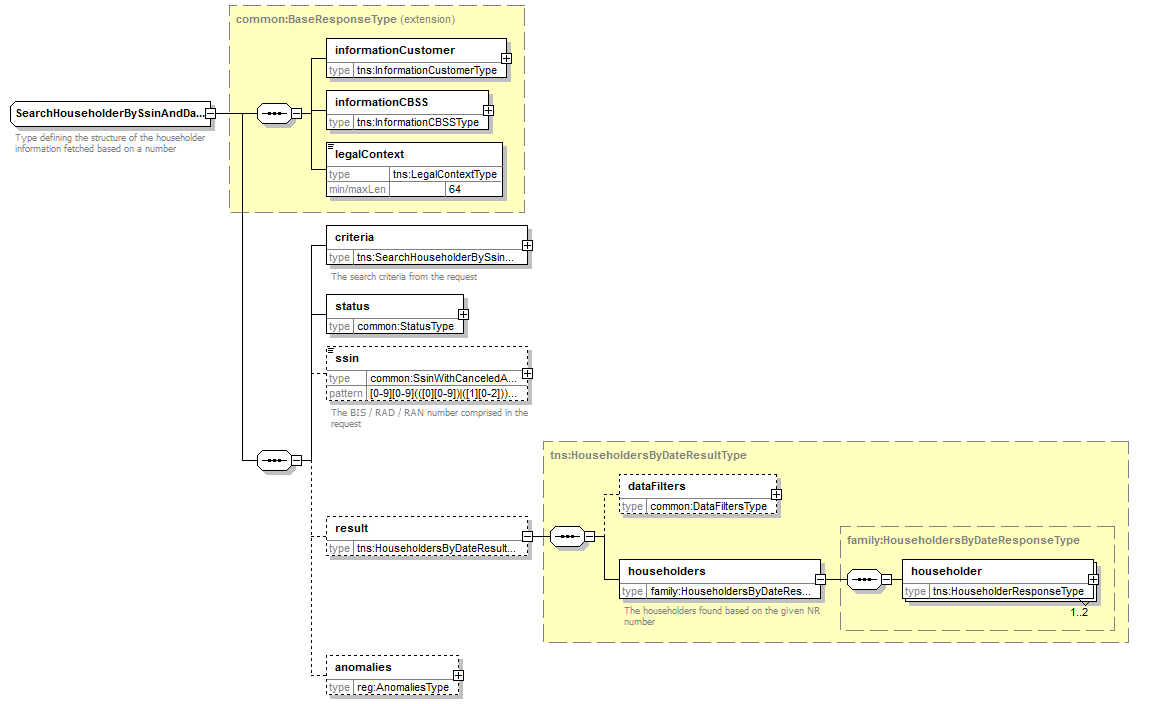 FaultZie [6].Codes status van de KSZ-antwoordenZie [6].CodelijstenZie [5].Beschikbaarheid en performantieDe KSZ geeft geen SLA over de antwoordtijden en de beschikbaarheid van webservices, omdat ze afhankelijk zijn van de authentieke bron waarover de KSZ geen bevoegdheid noch verantwoordelijkheid heeft.Voor het deel van verwerking dat intern bij de KSZ plaatsvindt, garandeert de KSZ een beschikbaarheid van 98% en de volgende verwerkingstijden: 90% < 1 seconde en 95% < 2 secondenBij onderbrekingen in de dienstverlening of in de verbinding met het Rijkregister, is het mogelijk dat wij de verbindingen voortijdig afbreken om te vermijden dat de systemen overbelast worden. Wanneer dit gebeurt, wordt eenzelfde fout teruggegeven als wanneer het Rijksregister effectief werd bereikt maar er een technisch probleem (bijv. timeout) optreedt.Bij problemenNeem contact op met de service desktelefonisch op het nummer 02-741 84 00 tussen 8u en 16u30 op werkdagen,via mail aan: servicedesk@ksz-bcss.fgov.be,en vermeld daarbij de volgende informatie:soap-berichten (request en antwoord) ticket van het bericht, met name het KSZ-ticket (bij voorkeur) of de referentie van het bericht dat door de klant zelf werd toegevoegddatum en uur van de raadplegingURL of naam van de dienst alsook omgeving.De omgeving waarin het probleem zich voordoet (acceptatie of productie)Meer informatie over de service desk vindt u op onze website.Best practicesValidatie aan de hand van een WSDL/XSD Wij raden onze partners aan om een validatie te verrichten aan de hand van het WSDL-bestand van de requests die zij ons doorsturen. Als de request immers niet geldig is, zal ze worden geweigerd.Formaat van de datumsHet wordt ten zeerste aangeraden om geen tijdzone of "Z" toe te voegen in datumvelden van het formaat “xs:date”.  In sommige contexten/programma's kan het zijn dat de tijdzone meetelt, met een andere datum dan de bedoelde datum als resultaat.VoorbeeldberichtensearchFamilyCompositionBySsinRequestResponseFaultsearchFamilyCompositionHistoryBySsinRequestResponseFaultsearchFamilyCompositionBySsinAndDateRequestResponseFaultsearchHouseholderBySsinRequestResponseFaultsearchHouseholderHistoryBySsinRequestResponseFaultsearchHouseholderBySsinAndDateRequestResponseFaultBijlagenConstruction of the family compositionDue to the specific logic used by the National Registry for TI 141 and 140, we have implemented a specific algorithm to construct the (current and historical) family compositions.By SSINThe current family composition is calculated using the algorithm below.Fetch the person data for the requested SSIN: householder (TI 141), family members (TI 140) and decease (TI 150).Validate the response.If the SSIN is canceled, return error (code 400208).If the SSIN is replaced, use the replacing SSIN as requested SSIN and return to step 1.If the person is deceased (TI 150 present), return error (code 700123).If person has both householder and family members at the same time, return error (code 400502).Determine the householder. If the data of TI 141 contains the SSIN of a householder which is not the person itself, this SSIN is the householder. In all other cases, the person is his own householder. Note that if TI 141 contains position code 20, there is no SSIN, we consider the person itself as his own householder with position code 20.If the householder differs from the person, fetch his data and validate the response.The person data for the householder is fetched: householder (TI 141), family members (TI 140) and decease (TI 150).If the householder SSIN is canceled, return error (code 400516).If the householder SSIN is replaced, use the replacing SSIN as householder SSIN and return to step (a).If the householder has both householder and family members at the same time, return error (code 400502).If the householder is deceased (TI 150 present), return error (code 400514).Create the family composition based on the inputGet the family members from the TI 140 of the householderAdd the householder as family memberDetect anomalies in the data and add warnings for themIf a family member appears multiple times in the composition (code 400504)If the inception date of the householder (TI 141) does not correspond to the inception date of the requested SSIN as family member of the householder (TI 140 of the householder) (code 400505)If the requested SSIN does not appear in the composition (of the householder that was not the person itself) (code 400506)If a family member appears multiple times in the composition of which at least once as householder (code 400507)If multiple householders exist (from TI 140) (code 400508)Voorbeeld: de gevraagde persoon is gezinshoofdThe family composition is requested for A. Green = situation in the NR. Blue = result of the composition.Persoon alleenstaandPersoon in gemeenschappenPersoon is gezinshoofd met gezinsledenVoorbeeld: de gevraagde persoon is geen gezinshoofdThe family composition is requested for A. Green = situation in the NR. Blue = result of the composition.Persoon in gezin van echtgeno(o)t(e)Voorbeelden: blokkerende anomalieënThe family composition is requested for A. Green = situation in the NR. Blue = result of the composition.Anomalie ERROR 400208: dossier geannuleerdAnomalie ERROR 700123: persoon overledenAnomalie ERROR 400502: meerdere gezinshoofden voor dezelfde periodeIndien A gezinshoofdIndien A geen gezinshoofdAnomalie ERROR 400514: gezinshoofd overledenAnomalie ERROR 400516: gezinshoofd geannuleerdHistory By SSINTo obtain the complete history the following steps are executed:Get the householders 
Get the householders for the requested SSIN via TI 141. Each householder has a period for which he/she was householder of the requested person. As a general concept, the National Registry will only show ‘other’ householders and return nothing for the periods in which the person is his own householder.Get the family members for householders with open period, and close periods 
Whenever a householder has an open period, fetch the family members for that householder.  Close the period of the householder by using the end date of the request person in the family of the householder.Merge the periods for the same householder
When the same householder appears as several consecutive periods in the requested person’s householder history, merge this periods. This is possible when the position of the requested person relative to the householder has changed. But since the family itself has not really changed, we will merge those periods.Validate the householder list
Validate the periods of the householders. The National Registry does not guarantee any logic in these periods. Add a warning if periods overlap, if a period has an end date which lies before the start date, or for an open period that is not actual. Also add warnings for consecutive but separate periods with the same householder and same position code.Get all the family members for all the householders including the person itself
Get all the family members for all the householders in the householder list and the person itself via TI 140. As a general rule, this TI will contain either all the ‘other’ members from the household, if the household contains other members. If the household consist only of the householder, only in that case, the 140 will contain the householder himself as member.Sort the family member situations in the householder list
Sort the situations of the family member history in the householder list based on the periods of the person itself. Whenever in the history of the person itself other persons appear, the person itself must be assigned as default householder. Expire all members in a household where the householder is deceased
In case a householder for which the members are fetched is deceased any member returned with an open period is expired. If this is done, the warning 400512 is added to the response.Filter the family compositions with cancelled householderFilter out the family compositions for householders with a canceled SSIN. For these householders, the family members cannot be retrieved because the data at the NR are made inaccessible. Hence, it cannot be used as a valid family composition, which results in a gap in the family composition history for the period of the cancelled householder.Filter the family members per householder by period
Filter out the family members not present during the period in which the requested person resided with this household. This needs to be done because TI 140 gives all the family members for the requested householders, and off course does not discern in the period in which we are interested.Validate the family compositions
Due to the error-prone nature of the response retrieved from the National Registry we add a validation step in which we add warnings for the following cases:The period of the requested member (from TI 140) must be equal to the period of his householder (from TI 141) : HouseHold 1990-2000 in example.The requested member must appear in the family for the received householder and period : HouseHold 2011-2012 in example....Add the householder to the family composition
As stated above, the 140 only contains the householder as a member for the periods in which he lived alone. So, when a householder lived alone, but later welcomed other members in his family, his first period of solitude will appear in the 140 as a closed period, although in fact he still lives in this (his own) family! To avoid confusion we remove all the entries for the householder, and add him as a member for the period which we know he lived in that family. For householders other than the requested person, we do not know this period. We only know the period for which he was householder for the requested person. Only by requesting another 141 for that householder, we would get this information. But we choose not do to that. For the periods in which the requested person was householder himself, we know this period (since we did a 141 for him in step 1).By DateIn order to determine the family composition at a certain point in time, we are obliged to use the same logic as described above, in order to obtain the correct data. In addition only the composition valid at the given date is returned. The steps executed are thus:Get the householders : Cfr. SupraGet the family members for householders with open period, and close periods: Cfr. Supra. In this example no open period was closed.Merge the periods for the same householderValidate the householder list : Cfr. SupraFilter the householder valid at date
This additional step is done to retain only the householder at a specific date. (two example, the date is 2006-01-01 and 2013-01-01). Due to anomalies from the NR (open periods in history), it is possible to have multiple householders for a single day.Get all the family members for the remaining householders including the person itself: Cfr. SupraSort the family member situations in the householder list: Cfr. Supra
Retain the composition on the requested dateOnly keep the family composition(s) that were applicable on the requested date.Expire all members in a household where the householder is deceased: Cfr. SupraFilter the family members per householder by period: Cfr. SupraFilter out the family members per householder at date: 
In this step the filtering is not done based on the period of the householder, but specifically on the date requested. So only members present in the family at the requested date are retained.
Validate the familycompositions: Cfr. SupraAdd the householder to the family composition: Cfr. SupraConvert to current response format:
The response is converted to a current response format, e.g. all expiry dates are removed.
Anomalieën en specifieke gevallenBij de raadpleging van formulieren die noodzakelijk zijn voor het opmaken van de historiek van de gezinssamenstellingen binnen het Rijksregister, is het waarschijnlijk dat er anomalieën zullen optreden. In dat geval is er een blok “anomalies” aanwezig in de gezinssamenstelling. Bepaalde van deze anomalieën maken de interpretatie van het antwoord onmogelijk. In die gevallen wordt er geen antwoord meegedeeld. Andere situaties zijn daarentegen het resultaat van specifieke gevallen waarvan men zich bewust moet zijn alvorens het antwoord geïnterpreteerd kan worden. De volgende tabellen beschrijven de situaties die reeds in kaart zijn gebracht op het ogenblik van het opstellen van dit document.Anomalieën :Zie [6]Specifieke gevallen:FAQWhen the householder is added to the composition, is this with or without inception date?With inception date. This inception date is calculated from the periods (inception dates) of the family members.In the operation searchFamilyCompositionBySsin, the inception date of the householder seems to be missingTo construct the current situation, this data is fetched from the National Register:The current TI141 of the requested person, returning the latest householder with its inception dateThe current TI140 of the latest householder, returning all its family members with inception dateThe National register does not register any notion of “own householder”, unless the person is single. So when a person is householder himself, no information is available in TI141 for that person. So we don’t have an inception date for the person as householder.When the family composition for another member of the same family is consulted, we do have an inception date for the householder. When consulting the history, the inception date can present as the result of a calculation based on the periods of the family members in their householder’s family.In the operation searchFamilyCompositionHistoryBySsin, end dates seem to be missingMost (but not all) familyMembers have an end date. A family composition has not. All data from the National Register, is returned.This is the data available:TI140: for a householder, the period of its members in the family compositionTI141: for a family member, the period he was in the family composition of his householderThese data are not available:Period when a person was householderPeriods for family compositions, since the National Register does not know this notionData that are not available, cannot be returned.The constructed result contains a list of family compositions (no dates), withFor each family member in the composition, the period from TI 140 of the householderFor the person as householder, the calculated period based on the periods of the family members in his TI140For other householders, no period (we don’t calculate them because we don’t construct the whole history for those ones)In fact, only the period the person was in a family composition is relevant. So adding periods to the householder is confusing, because the period when the householder was householder is not equal to the period when the person was in that composition.When does the composition algorithm for the history add members?In general, the rule is: we add a family composition per householder occurrence in TI 141. For periods without an occurrence in TI 141 but with family members in TI140, we group family members with consecutive or overlapping periods together into a family composition and add the person itself as the householder. But when the person itself has a registered period of being single in TI 140, a separate family composition is created with the person as single member.Can the householder have a fictional identification?No, the householder is the “reference person” of the family and must always have a national number, because it must correspond to a person registered in the National Register. However, since the National Register does not enforce any rules about the data in its own register (it only issues “instructions”), the communities have the ability to fill in whatever they want. In practice, we have had one case with a fictional identification number as householder, but after contacting the community this was corrected.VersieDateBeschrijvingAuteur(s)2.0Eerste versie voor “V2”KSZ2.130/03/2018Verwijdert “businessAnomalies”KSZ2.23/04/2018Opmerkingen van de partnersKSZ2.424/10/2018Toevoegen voorbeeldenKSZ2.514/11/2018Toevoegen referentieadresKSZ2.613/03/2019Verbetering returncodes (nieuwe codes) in de bijlage over de opbouw van de samenstelling “by Ssin”KSZ2.714/03/2019Toevoegen nieuwe positiecodes sinds 3/08/2019KSZ2.826/03/2020Toevoegen enrichHouseholderWithCurrentAddress vlagKSZ2.912/05/2021Toevoegen positiecode 24 “meemoeder”KSZ2.1027/09/2021Verwijzen codelijsten naar TSS “concepten”KSZ2.1125/04/2021Correctie afbeeldingen XML schema’sKSZ3.029/11/2022Beste adres:verwijdering van de velden “streetRegionalCodeId” en “cityRegionalCodeId” voor adressen (residentieel en contact adressen).KSZDocumentAuteur(s)PID Register webservices: gezinssamenstellingKSZDocumentatie beschikbaar op https://www.ksz-bcss.fgov.beRubriek: Diensten en support / Projectaanpak / Dienstgeoriënteerde architectuurKSZAlgemene documentatie met betrekking tot de berichtdefinities van de KSZBerichtdefinities van de KSZ-dienstenKSZBeschrijving van de dienstgeoriënteerde architectuur van de KSZ Documentatie m.b.t. de dienstgeoriënteerde architectuurKSZLijst van acties om toegang te krijgen tot het webserviceplatform van de KSZ en om de connectie te testenToegang tot de SOA-infrastructuur van de KSZKSZRegistries: concepten en regelsKSZTSS Registries annex: return codesKSZRevisieBestemmeling(en)Date1.0BewerkingKSZ BISKSZ RADKSZ RANRijksregisterSearchFamilyCompositionBySsinN/AN/AN/AJaSearchFamilyCompositionBySsinAndDateN/A1ja1ja1jasearchHistoryBySsinN/A1ja1ja1jaToepassingsprotocolHTTPS 2ways TLS, SOAP 1.1HTTPS 2ways TLS, SOAP 1.1Naam van de dienstFamilyCompositionServiceFamilyCompositionServiceWSDL van de dienstFamilyCompositionServiceV2.wsdlhttp://kszbcss.fgov.be/intf/registries/FamilyCompositionService/v2/consultFamilyCompositionServiceV2.wsdlhttp://kszbcss.fgov.be/intf/registries/FamilyCompositionService/v2/consultActiessearchFamilyCompositionBySsinsearchFamilyCompositionHistoryBySsinsearchFamilyCompositionBySsinAndDatesearchHouseholderBySsinsearchHouseholderHistoryBySsinsearchHouseholderBySsinAndDatesearchFamilyCompositionBySsinsearchFamilyCompositionHistoryBySsinsearchFamilyCompositionBySsinAndDatesearchHouseholderBySsinsearchHouseholderHistoryBySsinsearchHouseholderBySsinAndDateBerichtensearchFamilyCompositionBySsinRequestsearchFamilyCompositionBySsinResponsesearchFamilyCompositionBySsinFaultsearchFamilyCompositionHistoryBySsinRequestsearchFamilyCompositionHistoryBySsinResponsesearchFamilyCompositionHistoryBySsinFaultsearchFamilyCompositionBySsinAndDateRequestsearchFamilyCompositionBySsinAndDateResponsesearchFamilyCompositionBySsinAndDateFaultsearchHouseholderBySsinRequestsearchHouseholderBySsinResponsesearchHouseholderBySsinFaultsearchHouseholderHistoryBySsinRequestsearchHouseholderHistoryBySsinResponsesearchHouseholderHistoryBySsinFaultsearchHouseholderBySsinAndDateRequestsearchHouseholderBySsinAndDateResponsesearchHouseholderBySsinAndDateFaultsearchFamilyCompositionBySsinRequestsearchFamilyCompositionBySsinResponsesearchFamilyCompositionBySsinFaultsearchFamilyCompositionHistoryBySsinRequestsearchFamilyCompositionHistoryBySsinResponsesearchFamilyCompositionHistoryBySsinFaultsearchFamilyCompositionBySsinAndDateRequestsearchFamilyCompositionBySsinAndDateResponsesearchFamilyCompositionBySsinAndDateFaultsearchHouseholderBySsinRequestsearchHouseholderBySsinResponsesearchHouseholderBySsinFaultsearchHouseholderHistoryBySsinRequestsearchHouseholderHistoryBySsinResponsesearchHouseholderHistoryBySsinFaultsearchHouseholderBySsinAndDateRequestsearchHouseholderBySsinAndDateResponsesearchHouseholderBySsinAndDateFaultOmgeving, host en portDevb2b-test.ksz-bcss.fgov.be:4520Omgeving, host en portAccb2b-acpt.ksz-bcss.fgov.be:4520Omgeving, host en portProdb2b.ksz-bcss.fgov.be:4520URI/FamilyCompositionService/v2/consult/FamilyCompositionService/v2/consultWaardeBeschrijvingDATA_FOUNDVerwerking geslaagd.NO_DATA_FOUNDVerwerking geslaagd maar geen gegevens gevonden.NO_RESULTDe verwerking is niet succesvol verlopen. Er werd geen informatie ontvangen.AttribuutBeschrijvingcanceledAls dit aanwezig is en op true staat is het INSZ geannuleerd en niet bruikbaar.replacesAls dit aanwezig is, is het INSZ vervangen. Het originele INSZ wordt teruggegeven in dit attribuut en het nieuwe INSZ zit in het element zelf.ElementElementBeschrijvingsourcesourceGegevensbron. Steeds Rijksregister.familyMemberfamilyMemberDetails van een gezinslidsourceGegevensbron. Steeds Rijksregister.personIdentificationPersoonsgegevens van het gezinslidpositionCodeDe positie ten opzichte van het gezinshoofd.positionDescriptionBeschrijving van de code positiecohousingCodeCode met betrekking tot het begrip collectieve woningcohousingDescriptionBeschrijving van de code collectieve woninginceptionDateDatum van intrede van het lid in het gezinanomaliesanomaliesWaarschuwingen voor incoherenties in de gezinssamenstellingElementElementBeschrijvingssinssinINSZ-nummer van het gezinslidfictionalIdentificationNumberfictionalIdentificationNumberFictief identificatienummer, dat door het Rijksregister wordt gebruikt voor een gezinslid zonder geldig INSZnamenameDe naamlastNamenaamgivenName1 tot 3 voornameninceptionDateAanvangsdatumbirthbirthInformatie over de geboortebirthDategeboortedatumgendergenderInformatie over het geslachtgenderCodeHet geslachtinceptionDateAanvangsdatumaddressaddressHet adres van de persoon. Enkel aanwezig voor het gezinshoofd in de huidige situatie.contactAddresscontactAddressContactadres van de persoon. Niet aanwezig voor de personen in het Rijksregister.administratoradministratorInformatie over de gegevensbeheerder. Enkel aanwezig voor het gezinshoofd in de huidige situatielocationGegevensbeheerder (gemeente of land)specialNotionSpecifieke NIS-code. In principe is dit niet mogelijk voor een gezinslidinceptionDateAanvangsdatumanomaliesanomaliesIncoherenties in de persoonsgegevensElementBeschrijvingresidentialAddressVerblijfsadres in BelgiëreferenceAddressReferentie adres (binnenlands)diplomaticPostNiet aanwezigdiplomaticAddressNiet aanwezigpostAddressNiet aanwezigtemporaryAddressNiet aanwezigElementBeschrijvingBuitenlandBelgisch “oud”Belgisch « BeSt »countryCodeDe landcode van het land (NIS-code)✓150150countryIsoCodeDe ISO-code van het land in de vorm van een 2-lettercode (ISO 3166 alpha-2)✓✓✓countryNameDe naam van het land✓✓✓regionCodeDe regiocode van de regio✓regionNameDe benaming van de regio✓cityCodeGemeentecode (NIS-code)✓✓cityNameNaam van de gemeente✓✓postalCodePostcode van de gemeente✓✓streetCodeStraatcode toegekend door het Rijksregister✓streetNameNaam van de straat✓✓✓HouseNumberHuisnummer✓✓✓boxNumberBusnummer✓✓✓addressRegionalCodeEen uniek identificatienummer van het adres binnen de regionale authentieke bron✓inceptionDateAanvangsdatum van het gegeven✓✓✓ElementBeschrijvingcountryCodeDe landcode van het land (NIS-code)countryIsoCodeDe 2-letterige ISO code van het land (ISO 3166 alpha-2)countryNameDe naam van het landregionCodeDe regiocode van het het gewestregionNameDe benaming van het gewestcityCodeGemeentecode (NIS-code)cityNameGemeentenaampostalCodePostcode van de gemeentestreetCodeStraatcode toegekend door het RijksregisterstreetNameStraatnaamhouseNumberHuisnummerboxNumberBusnummeraddressRegionalCodeEen uniek identificatienummer van het adres binnen de regionale authentieke brondetailsDetails over het referentieadresinceptionDateIngangsdatum van het gegevenelementbeschrijvingelementbeschrijvingsituationCodeCode die overeenkomt met een categorie/situatie waarin de persoon zich bevindt.situationDescriptionEen categorie/situatie waarin de persoon zich bevindt.locationDe betrokken gemeente.justificationCodeCode die overeenkomt met een reden waarom een referentieadres werd toegekendjustificationDescriptionBeschrijving van de reden waarom een referentieadres werd toegekendexpiryDateDe verwachte einddatum van de status van het referentieadres.ElementElementBeschrijvingsourcesourceGegevensbron. Steeds Rijksregister.familyMemberfamilyMemberDetails van een gezinslid(Alle velden)Zie §5.1.6expiryDateEinddatum voor het lid in het gezinanomaliesanomaliesWaarschuwingen voor incoherenties in de gegevens met betrekking tot de gezinssamenstellingElementBeschrijvingBronGegevensbron. Steeds Rijksregister.ssinINSZ-nummer van het gezinshoofdpersonIdentificationPersoonsgegevens van het gezinshoofdpositionCodeDe positie van de betrokken persoon ten opzichte van het gezinshoofdpositionDescriptionBeschrijving van de code positieinceptionDateDatum van intrede van de persoon in het gezin van het gezinshoofdanomaliesWaarschuwingen voor incoherenties in de gegevens over de gezinshoofdenElementBeschrijving(Andere velden)Zie §5.1.11expiryDateEinddatum in de samenstelling van het gezinshoofdElementElementBeschrijvingssinssinINSZ-nummer van het gezinshoofdnamenameDe naamlastNamenaamgivenName1 tot 3 voornameninceptionDateAanvangsdatumbirthbirthInformatie over de geboortebirthDategeboortedatumgendergenderInformatie over het geslachtgenderCodeHet geslachtinceptionDateAanvangsdatumaddressaddressNiet aanwezigcontactAddresscontactAddressNiet aanwezigadministratoradministratorNiet aanwezigElementElementBeschrijvinginformationCustomerinformationCustomerInformatie over de aanvrager, zie §5.1.1 informationCBSSinformationCBSSNiet invullenlegalContextlegalContextWettelijk kader, zie §5.1.3criteriacriteriaSpecifieke informatie met betrekking tot het opzoekingscriteriumssinHet INSZ waarvoor de gezinssamenstelling wordt gevraagdElementElementBeschrijvinginformationCustomerinformationCustomerOvergenomen uit de requestinformationCBSSinformationCBSSInformatie van de KSZ, zie §5.1.2legalContextlegalContextOvergenomen uit de requestcriteriacriteriaOvergenomen uit de requeststatusstatusStatus van het antwoord, zie §5.1.4ssinssinHet INSZ waarvoor er is geantwoord, zie § 5.1.5resultresultHet resultaat van de opzoekingdataFiltersDe toegepaste gegevensfilteringfamilyCompositionDe gevonden gezinssamenstelling, zie § 5.1.6anomaliesanomaliesWaarschuwingen voor incoherentieswaardoor het niet mogelijk is om een gezinssamenstelling op te makendie niet ressorteren onder een specifieke samenstellingElementElementBeschrijvinginformationCustomerinformationCustomerInformatie over de aanvrager, zie §5.1.1 informationCBSSinformationCBSSNiet invullenlegalContextlegalContextWettelijk kader, zie §5.1.3criteriacriteriaSpecifieke informatie met betrekking tot het opzoekingscriteriumssinHet INSZ waarvoor de gezinssamenstelling wordt gevraagddatumMaakt het mogelijk om de gezinssamenstelling op die datum terug te vindenenrichHouseholderWithCurrentAddressOptionele vlag, die toelaat om het huidige adres te krijgen bij elk gezinshoofd. Indien niet gebruikt zullen geen adressen gegeven worden.ElementElementElementBeschrijvinginformationCustomerinformationCustomerinformationCustomerOvergenomen uit de requestinformationCBSSinformationCBSSinformationCBSSInformatie van de KSZ, zie §5.1.2legalContextlegalContextlegalContextOvergenomen uit de requestcriteriacriteriacriteriaOvergenomen uit de requeststatusstatusstatusStatus van het antwoord, zie §5.1.4ssinssinssinHet INSZ waarvoor er is geantwoord, zie § 5.1.5resultresultresultHet resultaat van de opzoekingdataFiltersdataFiltersDe toegepaste gegevensfilteringfamilyCompositionsfamilyCompositionsDe gevonden historische gezinssamenstellingenfamilyCompositionZie §5.1.7anomaliesanomaliesanomaliesWaarschuwingen voor incoherentieswaardoor het niet mogelijk is om een samenstelling op te makendie niet ressorteren onder een specifieke samenstelling ElementElementBeschrijvinginformationCustomerinformationCustomerInformatie over de aanvrager, zie §5.1.1 informationCBSSinformationCBSSNiet invullenlegalContextlegalContextWettelijk kader, zie §5.1.3criteriacriteriaSpecifieke informatie met betrekking tot het opzoekingscriteriumssinHet INSZ waarvoor de gezinssamenstelling wordt gevraagddatumMaakt het mogelijk om de gezinssamenstelling op die datum terug te vindenenrichHouseholderWithCurrentAddressOptionele vlag, die toelaat om het huidige adres te krijgen bij het gezinshoofd. Indien niet gebruikt zal geen adres gegeven worden.ElementElementElementBeschrijvinginformationCustomerinformationCustomerinformationCustomerOvergenomen uit de requestinformationCBSSinformationCBSSinformationCBSSInformatie van de KSZ, zie §5.1.2legalContextlegalContextlegalContextOvergenomen uit de requestcriteriacriteriacriteriaOvergenomen uit de requeststatusstatusstatusStatus van het antwoord, zie §5.1.4ssinssinssinHet INSZ waarvoor er is geantwoord, zie § 5.1.5resultresultresultHet resultaat van de opzoekingdataFiltersdataFiltersDe toegepaste gegevensfilteringfamilyCompositionsfamilyCompositionsDe gevonden gezinssamenstellingen (1, max. 2 indien ondersteund door de KSZ-registers) familyCompositionZie §5.1.6anomaliesanomaliesanomaliesWaarschuwingen voor incoherentieswaardoor het niet mogelijk is om een samenstelling op te makendie niet ressorteren onder een specifieke samenstellingElementElementBeschrijvinginformationCustomerinformationCustomerOvergenomen uit de requestinformationCBSSinformationCBSSInformatie van de KSZ, zie §5.1.2legalContextlegalContextOvergenomen uit de requestcriteriacriteriaOvergenomen uit de requeststatusstatusStatus van het antwoord, zie §5.1.4ssinssinHet INSZ waarvoor er is geantwoord, zie § 5.1.5resultresultHet resultaat van de opzoekingdataFiltersDe toegepaste gegevensfilteringhouseholderHet gevonden gezinshoofd, zie §5.1.8anomaliesanomaliesWaarschuwingen voor incoherentieswaardoor het gezinshoofd niet kan worden bepaalddie niet behoren tot een bepaald gezinshoofdElemenetElemenetElemenetBeschrijvinginformationCustomerinformationCustomerinformationCustomerOvergenomen uit de requestinformationCBSSinformationCBSSinformationCBSSInformatie van de KSZ, zie §5.1.2legalContextlegalContextlegalContextOvergenomen uit de requestcriteriacriteriacriteriaOvergenomen uit de requeststatusstatusstatusStatus van het antwoord, zie §5.1.4ssinssinssinHet INSZ waarvoor er is geantwoord, zie §5.1.5resultresultresultHet resultaat van de opzoekingdataFiltersdataFiltersDe toegepaste gegevensfilteringhouseholdershouseholdersDe gevonden historiek gezinssamenstellingenhouseholderZie §5.1.9anomaliesanomaliesanomaliesWaarschuwingen voor incoherentieswaardoor het gezinshoofd niet kan worden bepaalddie niet behoren tot een bepaald gezinshoofdElementElementElementBeschrijvinginformationCustomerinformationCustomerinformationCustomerOvergenomen uit de requestinformationCBSSinformationCBSSinformationCBSSInformatie van de KSZ, zie §5.1.2legalContextlegalContextlegalContextOvergenomen uit de requestcriteriacriteriacriteriaOvergenomen uit de requeststatusstatusstatusStatus van het antwoord, zie §5.1.4ssinssinssinHet INSZ waarvoor er is geantwoord, zie §5.1.5resultresultresultHet resultaat van de opzoekingdataFiltersdataFiltersDe toegepaste gegevensfilteringhouseholdershouseholdersDe gevonden gezinshoofden (1, max 2 wanneer ondersteund door de KSZ-registers) householderZie §5.1.8anomaliesanomaliesanomaliesWaarschuwingen voor incoherentieswaardoor het gezinshoofd niet kan worden bepaalddie niet behoren tot een bepaald gezinshoofd<soapenv:Envelope xmlns:soapenv="http://schemas.xmlsoap.org/soap/envelope/" xmlns:v2="http://kszbcss.fgov.be/intf/registries/FamilyCompositionService/v2">   <soapenv:Header/>   <soapenv:Body>      <v2:searchFamilyCompositionBySsinRequest>         <informationCustomer>            <customerIdentification>               <cbeNumber>********31</cbeNumber>            </customerIdentification>         </informationCustomer>         <legalContext>***************</legalContext>         <criteria>            <ssin>*********87</ssin>         </criteria>      </v2:searchFamilyCompositionBySsinRequest>   </soapenv:Body></soapenv:Envelope><soap:Envelope xmlns:soap="http://schemas.xmlsoap.org/soap/envelope/">   <soap:Header/>   <soap:Body>      <external:searchFamilyCompositionBySsinResponse xmlns:external="http://kszbcss.fgov.be/intf/registries/FamilyCompositionService/v2">         <informationCustomer>            <customerIdentification>               <cbeNumber>********31</cbeNumber>            </customerIdentification>         </informationCustomer>         <informationCBSS>            <ticketCBSS>1d8742ac-f687-4079-b5e7-c4ed24dd2efe</ticketCBSS>            <timestampReceive>2018-10-24T12:50:09.217Z</timestampReceive>            <timestampReply>2018-10-24T12:50:12.042Z</timestampReply>         </informationCBSS>         <legalContext>***************</legalContext>         <criteria>            <ssin>*********87</ssin>         </criteria>         <status>            <value>DATA_FOUND</value>            <code>MSG00000</code>            <description>Treatment successful</description>         </status>         <ssin>*********87</ssin>         <result>            <familyComposition source="NR">               <familyMembers>                  <familyMember source="NR">                     <personIdentification>                        <ssin>*********87</ssin>                        <name>                           <lastName>********</lastName>                           <givenName sequence="1">****</givenName>                           <inceptionDate>****-**-**</inceptionDate>                        </name>                        <birth>                           <birthDate>****-**-**</birthDate>                        </birth>                        <gender>                           <genderCode>F</genderCode>                        </gender>                        <address>                           <residentialAddress>                              <countryCode>150</countryCode>                              <countryIsoCode>BE</countryIsoCode>                              <countryName language="FR">Belgique</countryName>                              <countryName language="NL">België</countryName>                              <countryName language="DE">Belgien</countryName>                              <cityCode>23027</cityCode>                              <cityName language="NL">Halle</cityName>                              <postalCode>1500</postalCode>                              <streetCode>****</streetCode>                              <streetName language="NL">**************</streetName>                              <houseNumber>*</houseNumber>                              <boxNumber>****</boxNumber>                              <inceptionDate>****-**-**</inceptionDate>                           </residentialAddress>                        </address>                        <administrator>                           <location>                              <countryCode>150</countryCode>                              <countryIsoCode>BE</countryIsoCode>                              <countryName language="FR">Belgique</countryName>                              <countryName language="NL">België</countryName>                              <countryName language="DE">Belgien</countryName>                              <cityCode>23027</cityCode>                              <cityName language="NL">Halle</cityName>                           </location>                           <inceptionDate>****-**-**</inceptionDate>                        </administrator>                     </personIdentification>                     <positionCode>1</positionCode>                     <positionDescription language="FR">chef de ménage</positionDescription>                     <positionDescription language="NL">gezinshoofd</positionDescription>                     <inceptionDate>****-**-**</inceptionDate>                  </familyMember>                 <familyMember source="NR">                     <personIdentification>                        <ssin>***********56</ssin>                        <name>                           <lastName>************</lastName>                           <givenName sequence="1">********</givenName>                        </name>                        <birth>                           <birthDate>****-**-**</birthDate>                        </birth>                        <gender>                           <genderCode>M</genderCode>                        </gender>                     </personIdentification>                     <positionCode>2</positionCode>                     <positionDescription language="FR">conjoint</positionDescription>                     <positionDescription language="NL">echtgenoot/echtgenote</positionDescription>                     <inceptionDate>****-**-**</inceptionDate>                  </familyMember>                  <familyMember source="NR">                     <personIdentification>                        <ssin>*********75</ssin>                        <name>                           <lastName>*************</lastName>                           <givenName sequence="1">******</givenName>                        </name>                        <birth>                           <birthDate>****-**-**</birthDate>                        </birth>                        <gender>                           <genderCode>F</genderCode>                        </gender>                     </personIdentification>                     <positionCode>3</positionCode>                     <positionDescription language="FR">fils/fille</positionDescription>                     <positionDescription language="NL">zoon/dochter</positionDescription>                     <cohousingCode>0</cohousingCode>                     <cohousingDescription language="FR">Ménage non logement collectif</cohousingDescription>                     <cohousingDescription language="NL">Gezin niet collectief wonen</cohousingDescription>                     <inceptionDate>****-**-**</inceptionDate>                  </familyMember>               </familyMembers>            </familyComposition>         </result>      </external:searchFamilyCompositionBySsinResponse>   </soap:Body></soap:Envelope><soapenv:Envelope xmlns:soapenv="http://schemas.xmlsoap.org/soap/envelope/">   <soapenv:Body>      <soapenv:Fault>         <faultcode>soapenv:Server</faultcode>         <faultstring>Error in communication with the destination/supplier</faultstring>         <faultactor>http://www.ksz-bcss.fgov.be/</faultactor>         <detail>            <n1:searchFamilyCompositionBySsinFault xmlns:n1="http://kszbcss.fgov.be/intf/registries/FamilyCompositionService/v2">               <informationCustomer>                  <customerIdentification>                     <cbeNumber>********31</cbeNumber>                  </customerIdentification>               </informationCustomer>               <informationCBSS>                  <ticketCBSS>1d5ad78d-d41e-4efd-b0f9-a30cb7727eb7</ticketCBSS>                  <timestampReceive>2018-11-14T07:42:41.201Z</timestampReceive>                  <timestampReply>2018-11-14T07:42:41.492Z</timestampReply>               </informationCBSS>               <detail>                  <severity>FATAL</severity>                  <reasonCode>MSG00002</reasonCode>                  <diagnostic>Error in communication with the destination/supplier</diagnostic>                  <authorCode>http://www.ksz-bcss.fgov.be/</authorCode>               </detail>            </n1:searchFamilyCompositionBySsinFault>         </detail>      </soapenv:Fault>   </soapenv:Body></soapenv:Envelope><soapenv:Envelope xmlns:soapenv="http://schemas.xmlsoap.org/soap/envelope/" xmlns:v2="http://kszbcss.fgov.be/intf/registries/FamilyCompositionService/v2">   <soapenv:Header/>   <soapenv:Body>      <v2:searchFamilyCompositionHistoryBySsinRequest>         <informationCustomer>            <customerIdentification>               <cbeNumber>********31</cbeNumber>            </customerIdentification>         </informationCustomer>         <legalContext>***************</legalContext>         <criteria>            <ssin>*********82</ssin>         </criteria>      </v2:searchFamilyCompositionHistoryBySsinRequest>   </soapenv:Body></soapenv:Envelope><soap:Envelope xmlns:soap="http://schemas.xmlsoap.org/soap/envelope/">   <soap:Header/>   <soap:Body>      <external:searchFamilyCompositionHistoryBySsinResponse xmlns:external="http://kszbcss.fgov.be/intf/registries/FamilyCompositionService/v2">         <informationCustomer>            <customerIdentification>               <cbeNumber>********31</cbeNumber>            </customerIdentification>         </informationCustomer>         <informationCBSS>            <ticketCBSS>a027c0ba-8d26-44d9-b7cf-54fe023f9ea0</ticketCBSS>            <timestampReceive>2018-10-24T12:56:59.663Z</timestampReceive>            <timestampReply>2018-10-24T12:57:01.405Z</timestampReply>         </informationCBSS>         <legalContext>***************</legalContext>         <criteria>            <ssin>*********82</ssin>         </criteria>         <status>            <value>DATA_FOUND</value>            <code>MSG00000</code>            <description>Treatment successful</description>         </status>         <ssin>*********82</ssin>         <result>            <familyCompositions>               <familyComposition source="NR">                  <familyMembers>                     <familyMember source="NR">                        <personIdentification>                           <ssin>*********82</ssin>                           <name>                              <lastName>**********</lastName>                              <givenName sequence="1">******</givenName>                              <inceptionDate>****-**-**</inceptionDate>                           </name>                           <birth>                              <birthDate>****-**-**</birthDate>                           </birth>                           <gender>                              <genderCode>M</genderCode>                           </gender>                        </personIdentification>                        <positionCode>1</positionCode>                        <positionDescription language="FR">chef de ménage</positionDescription>                        <positionDescription language="NL">gezinshoofd</positionDescription>                        <inceptionDate>1966-**-**</inceptionDate>                        <expiryDate>2008-**-**</expiryDate>                     </familyMember>                     <familyMember source="NR">                        <personIdentification>                           <ssin>*********89</ssin>                           <name>                              <lastName>********</lastName>                              <givenName sequence="1">*****</givenName>                              <givenName sequence="2">******</givenName>                              <givenName sequence="3">*******</givenName>                           </name>                           <birth>                              <birthDate>****-**-**</birthDate>                           </birth>                           <gender>                              <genderCode>F</genderCode>                           </gender>                        </personIdentification>                        <positionCode>2</positionCode>                        <positionDescription language="FR">conjoint</positionDescription>                        <positionDescription language="NL">echtgenoot/echtgenote</positionDescription>                        <inceptionDate>1966-**-**</inceptionDate>                        <expiryDate>2008-**-**</expiryDate>                     </familyMember>                     <familyMember source="NR">                        <personIdentification>                           <ssin>*********72</ssin>                           <name>                              <lastName>**********</lastName>                              <givenName sequence="1">******</givenName>                              <givenName sequence="2">*******</givenName>                              <givenName sequence="3">******</givenName>                           </name>                           <birth>                              <birthDate>****-**-**</birthDate>                           </birth>                           <gender>                              <genderCode>F</genderCode>                           </gender>                        </personIdentification>                        <positionCode>3</positionCode>                        <positionDescription language="FR">fils/fille</positionDescription>                        <positionDescription language="NL">zoon/dochter</positionDescription>                        <inceptionDate>1966-**-**</inceptionDate>                        <expiryDate>1980-**-**</expiryDate>                     </familyMember>                     <familyMember source="NR">                        <personIdentification>                           <ssin>*********10</ssin>                           <name>                              <lastName>**********</lastName>                              <givenName sequence="1">********</givenName>                              <givenName sequence="2">*****</givenName>                              <givenName sequence="3">*******</givenName>                           </name>                           <birth>                              <birthDate>****-**-**</birthDate>                           </birth>                           <gender>                              <genderCode>F</genderCode>                           </gender>                        </personIdentification>                        <positionCode>3</positionCode>                        <positionDescription language="FR">fils/fille</positionDescription>                        <positionDescription language="NL">zoon/dochter</positionDescription>                        <inceptionDate>1966-**-**</inceptionDate>                        <expiryDate>1981-**-**</expiryDate>                     </familyMember>                     <familyMember source="NR">                        <personIdentification>                           <ssin>*********88</ssin>                           <name>                              <lastName>**********</lastName>                              <givenName sequence="1">*****</givenName>                              <givenName sequence="2">*******</givenName>                              <givenName sequence="3">******</givenName>                           </name>                           <birth>                              <birthDate>****-**-**</birthDate>                           </birth>                           <gender>                              <genderCode>F</genderCode>                           </gender>                        </personIdentification>                        <positionCode>3</positionCode>                        <positionDescription language="FR">fils/fille</positionDescription>                        <positionDescription language="NL">zoon/dochter</positionDescription>                        <inceptionDate>1966-**-**</inceptionDate>                        <expiryDate>1989-**-**</expiryDate>                     </familyMember>                     <familyMember source="NR">                        <personIdentification>                           <ssin>*********07</ssin>                           <name>                              <lastName>**********</lastName>                              <givenName sequence="1">*****</givenName>                              <givenName sequence="2">********</givenName>                              <givenName sequence="3">****</givenName>                           </name>                           <birth>                              <birthDate>****-**-**</birthDate>                           </birth>                           <gender>                              <genderCode>M</genderCode>                           </gender>                        </personIdentification>                        <positionCode>3</positionCode>                        <positionDescription language="FR">fils/fille</positionDescription>                        <positionDescription language="NL">zoon/dochter</positionDescription>                        <inceptionDate>1966-**-**</inceptionDate>                        <expiryDate>2004-**-**</expiryDate>                     </familyMember>                  </familyMembers>                  <anomalies>                     <anomaly>                        <code>400512</code>                        <description>Householder deceased. Decease date used as expiry date for open members.</description>                        <information>                           <fieldName>Decease Date</fieldName>                           <fieldValue>2008-**-**</fieldValue>                        </information>                        <information>                           <fieldName>Ssin</fieldName>                           <fieldValue>*********82</fieldValue>                        </information>                     </anomaly>                  </anomalies>               </familyComposition>            </familyCompositions>         </result>      </external:searchFamilyCompositionHistoryBySsinResponse>   </soap:Body></soap:Envelope><soapenv:Envelope xmlns:soapenv="http://schemas.xmlsoap.org/soap/envelope/">   <soapenv:Body>      <soapenv:Fault>         <faultcode>soapenv:Server</faultcode>         <faultstring>Error in communication with the destination/supplier</faultstring>         <faultactor>http://www.ksz-bcss.fgov.be/</faultactor>         <detail>            <n1:searchFamilyCompositionHistoryBySsinFault xmlns:n1="http://kszbcss.fgov.be/intf/registries/FamilyCompositionService/v2">               <informationCustomer>                  <customerIdentification>                     <cbeNumber>********31</cbeNumber>                  </customerIdentification>               </informationCustomer>               <informationCBSS>                  <ticketCBSS>3b947667-38a2-4acc-a5de-39ec866a05ac</ticketCBSS>                  <timestampReceive>2018-11-14T07:42:46.055Z</timestampReceive>                  <timestampReply>2018-11-14T07:42:46.326Z</timestampReply>               </informationCBSS>               <detail>                  <severity>FATAL</severity>                  <reasonCode>MSG00002</reasonCode>                  <diagnostic>Error in communication with the destination/supplier</diagnostic>                  <authorCode>http://www.ksz-bcss.fgov.be/</authorCode>               </detail>            </n1:searchFamilyCompositionHistoryBySsinFault>         </detail>      </soapenv:Fault>   </soapenv:Body></soapenv:Envelope><soapenv:Envelope xmlns:soapenv="http://schemas.xmlsoap.org/soap/envelope/" xmlns:v2="http://kszbcss.fgov.be/intf/registries/FamilyCompositionService/v2">   <soapenv:Header/>   <soapenv:Body>      <v2:searchFamilyCompositionBySsinAndDateRequest>         <informationCustomer>            <customerIdentification>               <cbeNumber>********31</cbeNumber>            </customerIdentification>         </informationCustomer>         <legalContext>***************</legalContext>         <criteria>            <ssin>*********07</ssin>            <date>2000-01-01</date>         </criteria>      </v2:searchFamilyCompositionBySsinAndDateRequest>   </soapenv:Body></soapenv:Envelope><soap:Envelope xmlns:soap="http://schemas.xmlsoap.org/soap/envelope/">   <soap:Header/>   <soap:Body>      <external:searchFamilyCompositionBySsinAndDateResponse xmlns:external="http://kszbcss.fgov.be/intf/registries/FamilyCompositionService/v2">         <informationCustomer>            <customerIdentification>               <cbeNumber>********31</cbeNumber>            </customerIdentification>         </informationCustomer>         <informationCBSS>            <ticketCBSS>dbe688e3-fbb8-4f98-8fb6-1eae798fac26</ticketCBSS>            <timestampReceive>2018-10-24T13:10:39.972Z</timestampReceive>            <timestampReply>2018-10-24T13:10:40.615Z</timestampReply>         </informationCBSS>         <legalContext>***************</legalContext>         <criteria>            <ssin>*********07</ssin>            <date>2000-01-01</date>         <status>            <value>DATA_FOUND</value>            <code>MSG00000</code>            <description>Treatment successful</description>         </status>         <ssin>*********07</ssin>         <result>            <familyCompositions>               <familyComposition source="NR">                  <familyMembers>                     <familyMember source="NR">                        <personIdentification>                           <ssin>*********07</ssin>                           <name>                              <lastName>******</lastName>                              <givenName sequence="1">*****</givenName>                              <inceptionDate>****-**-**</inceptionDate>                           </name>                           <birth>                              <birthDate>****-**-**</birthDate>                           </birth>                           <gender>                              <genderCode>F</genderCode>                           </gender>                        </personIdentification>                        <positionCode>1</positionCode>                        <positionDescription language="FR">chef de ménage</positionDescription>                        <positionDescription language="NL">gezinshoofd</positionDescription>                        <inceptionDate>1994-**-**</inceptionDate>                     </familyMember>                     <familyMember source="NR">                        <personIdentification>                           <ssin>*********76</ssin>                           <name>                              <lastName>*******</lastName>                              <givenName sequence="1">****</givenName>                              <givenName sequence="2">*****</givenName>                           </name>                           <birth>                              <birthDate>****-**-**</birthDate>                           </birth>                           <gender>                              <genderCode>F</genderCode>                           </gender>                        </personIdentification>                        <positionCode>6</positionCode>                        <positionDescription language="FR">père/mère</positionDescription>                        <positionDescription language="NL">vader/moeder</positionDescription>                        <inceptionDate>1994-**-**</inceptionDate>                     </familyMember>                  </familyMembers>                  <anomalies>               </familyComposition>            </familyCompositions>         </result>      </external:searchFamilyCompositionBySsinAndDateResponse>   </soap:Body></soap:Envelope><soapenv:Envelope xmlns:soapenv="http://schemas.xmlsoap.org/soap/envelope/">   <soapenv:Body>      <soapenv:Fault>         <faultcode>soapenv:Server</faultcode>         <faultstring>Error in communication with the destination/supplier</faultstring>         <faultactor>http://www.ksz-bcss.fgov.be/</faultactor>         <detail>            <n1:searchFamilyCompositionBySsinAndDateFault xmlns:n1="http://kszbcss.fgov.be/intf/registries/FamilyCompositionService/v2">               <informationCustomer>                  <customerIdentification>                     <cbeNumber>********31</cbeNumber>                  </customerIdentification>               </informationCustomer>               <informationCBSS>                  <ticketCBSS>3b947667-38a2-4acc-a5de-39ec866a05ac</ticketCBSS>                  <timestampReceive>2018-11-14T07:42:46.055Z</timestampReceive>                  <timestampReply>2018-11-14T07:42:46.326Z</timestampReply>               </informationCBSS>               <detail>                  <severity>FATAL</severity>                  <reasonCode>MSG00002</reasonCode>                  <diagnostic>Error in communication with the destination/supplier</diagnostic>                  <authorCode>http://www.ksz-bcss.fgov.be/</authorCode>               </detail>            </n1:searchFamilyCompositionBySsinAndDateFault>         </detail>      </soapenv:Fault>   </soapenv:Body></soapenv:Envelope><soapenv:Envelope xmlns:soapenv="http://schemas.xmlsoap.org/soap/envelope/" xmlns:v2="http://kszbcss.fgov.be/intf/registries/FamilyCompositionService/v2">   <soapenv:Header/>   <soapenv:Body>      <v2:searchHouseholderBySsinRequest>         <informationCustomer>            <customerIdentification>               <cbeNumber>********31</cbeNumber>            </customerIdentification>         </informationCustomer>         <legalContext>***************</legalContext>         <criteria>            <ssin>*********82</ssin>         </criteria>      </v2:searchHouseholderBySsinRequest>   </soapenv:Body></soapenv:Envelope><soap:Envelope xmlns:soap="http://schemas.xmlsoap.org/soap/envelope/">   <soap:Header/>   <soap:Body>      <external:searchHouseholderBySsinResponse xmlns:external="http://kszbcss.fgov.be/intf/registries/FamilyCompositionService/v2">         <informationCustomer>            <customerIdentification>               <cbeNumber>********31</cbeNumber>            </customerIdentification>         </informationCustomer>         <informationCBSS>            <ticketCBSS>81237db0-f75e-41b0-b84b-912b94c1de56</ticketCBSS>            <timestampReceive>2018-10-24T13:14:41.526Z</timestampReceive>            <timestampReply>2018-10-24T13:14:42.554Z</timestampReply>         </informationCBSS>         <legalContext>***************</legalContext>         <criteria>            <ssin>*********76</ssin>         </criteria>         <status>            <value>DATA_FOUND</value>            <code>MSG00000</code>            <description>Treatment successful</description>         </status>         <ssin>*********76</ssin>         <result>            <householder source="NR">               <personIdentification>                  <ssin>*********76</ssin>                  <name>                     <lastName>*******</lastName>                     <givenName sequence="1">****</givenName>                     <givenName sequence="2">*****</givenName>                  </name>                  <birth>                     <birthDate>****-**-**</birthDate>                  </birth>                  <gender>                     <genderCode>F</genderCode>                  </gender>               </personIdentification>               <positionCode>1</positionCode>               <positionDescription language="FR">chef de ménage</positionDescription>               <positionDescription language="NL">gezinshoofd</positionDescription>            </householder>         </result>      </external:searchHouseholderBySsinResponse>   </soap:Body></soap:Envelope><soapenv:Envelope xmlns:soapenv="http://schemas.xmlsoap.org/soap/envelope/">   <soapenv:Body>      <soapenv:Fault>         <faultcode>soapenv:Server</faultcode>         <faultstring>Error in communication with the destination/supplier</faultstring>         <faultactor>http://www.ksz-bcss.fgov.be/</faultactor>         <detail>            <n1:searchHouseholderBySsinFault xmlns:n1="http://kszbcss.fgov.be/intf/registries/FamilyCompositionService/v2">               <informationCustomer>                  <customerIdentification>                     <cbeNumber>********31</cbeNumber>                  </customerIdentification>               </informationCustomer>               <informationCBSS>                  <ticketCBSS>7761448a-3dd4-4b0f-b28e-9a8eb922ac83</ticketCBSS>                  <timestampReceive>2018-11-14T07:42:11.483Z</timestampReceive>                  <timestampReply>2018-11-14T07:42:16.260Z</timestampReply>               </informationCBSS>               <detail>                  <severity>FATAL</severity>                  <reasonCode>MSG00002</reasonCode>                  <diagnostic>Error in communication with the destination/supplier</diagnostic>                  <authorCode>http://www.ksz-bcss.fgov.be/</authorCode>               </detail>            </n1:searchHouseholderBySsinFault>         </detail>      </soapenv:Fault>   </soapenv:Body></soapenv:Envelope><soapenv:Envelope xmlns:soapenv="http://schemas.xmlsoap.org/soap/envelope/" xmlns:v2="http://kszbcss.fgov.be/intf/registries/FamilyCompositionService/v2">   <soapenv:Header/>   <soapenv:Body>      <v2:searchHouseholderHistoryBySsinRequest>         <informationCustomer>            <customerIdentification>               <cbeNumber>********31</cbeNumber>            </customerIdentification>         </informationCustomer>         <legalContext>***************</legalContext>         <criteria>            <ssin>*********25</ssin>         </criteria>      </v2:searchHouseholderHistoryBySsinRequest>   </soapenv:Body></soapenv:Envelope><soap:Envelope xmlns:soap="http://schemas.xmlsoap.org/soap/envelope/">   <soap:Header/>   <soap:Body>      <external:searchHouseholderHistoryBySsinResponse xmlns:external="http://kszbcss.fgov.be/intf/registries/FamilyCompositionService/v2">         <informationCustomer>            <customerIdentification>               <cbeNumber>********31</cbeNumber>            </customerIdentification>         </informationCustomer>         <informationCBSS>            <ticketCBSS>6301608e-bfc5-482c-ae3d-36feab129a46</ticketCBSS>            <timestampReceive>2018-10-24T13:20:12.546Z</timestampReceive>            <timestampReply>2018-10-24T13:20:13.494Z</timestampReply>         </informationCBSS>         <legalContext>***************</legalContext>         <criteria>            <ssin>*********25</ssin>         </criteria>         <status>            <value>DATA_FOUND</value>            <code>MSG00000</code>            <description>Treatment successful</description>         </status>         <ssin>*********25</ssin>         <result>            <householders>               <householder source="NR">                  <personIdentification>                     <ssin>*********25</ssin>                     <name>                        <lastName>*************</lastName>                        <givenName sequence="1">*****</givenName>                        <inceptionDate>****-**-**</inceptionDate>                     </name>                     <birth>                        <birthDate>****-**-**</birthDate>                     </birth>                     <gender>                        <genderCode>M</genderCode>                     </gender>                  </personIdentification>                  <positionCode>1</positionCode>                  <positionDescription language="FR">chef de ménage</positionDescription>                  <positionDescription language="NL">gezinshoofd</positionDescription>                  <inceptionDate>2006-**-**</inceptionDate>               </householder>               <householder source="NR">                  <personIdentification>                     <ssin>*********27</ssin>                     <name>                        <lastName>*****</lastName>                        <givenName sequence="1">**********</givenName>                     </name>                     <birth>                        <birthDate>****-**-**</birthDate>                     </birth>                     <gender>                        <genderCode>F</genderCode>                     </gender>                  </personIdentification>                  <positionCode>3</positionCode>                  <positionDescription language="FR">fils/fille</positionDescription>                  <positionDescription language="NL">zoon/dochter</positionDescription>                  <inceptionDate>2003-**-**</inceptionDate>                  <expiryDate>2006-**-**</expiryDate>               </householder>               <householder source="NR">                  <personIdentification>                     <ssin>*********89</ssin>                     <name>                        <lastName>*************</lastName>                        <givenName sequence="1">***</givenName>                        <givenName sequence="2">******</givenName>                        <givenName sequence="3">*****</givenName>                     </name>                     <birth>                        <birthDate>****-**-**</birthDate>                     </birth>                     <gender>                        <genderCode>M</genderCode>                     </gender>                  </personIdentification>                  <positionCode>3</positionCode>                  <positionDescription language="FR">fils/fille</positionDescription>                  <positionDescription language="NL">zoon/dochter</positionDescription>                  <inceptionDate>1982-**-**</inceptionDate>                  <expiryDate>2003-**-**</expiryDate>               </householder>            </householders>         </result>      </external:searchHouseholderHistoryBySsinResponse>   </soap:Body></soap:Envelope><soapenv:Envelope xmlns:soapenv="http://schemas.xmlsoap.org/soap/envelope/">   <soapenv:Body>      <soapenv:Fault>         <faultcode>soapenv:Server</faultcode>         <faultstring>Error in communication with the destination/supplier</faultstring>         <faultactor>http://www.ksz-bcss.fgov.be/</faultactor>         <detail>            <n1:searchHouseholderHistoryBySsinFault xmlns:n1="http://kszbcss.fgov.be/intf/registries/FamilyCompositionService/v2">               <informationCustomer>                  <customerIdentification>                     <cbeNumber>********31</cbeNumber>                  </customerIdentification>               </informationCustomer>               <informationCBSS>                  <ticketCBSS>7761448a-3dd4-4b0f-b28e-9a8eb922ac83</ticketCBSS>                  <timestampReceive>2018-11-14T07:42:11.483Z</timestampReceive>                  <timestampReply>2018-11-14T07:42:16.260Z</timestampReply>               </informationCBSS>               <detail>                  <severity>FATAL</severity>                  <reasonCode>MSG00002</reasonCode>                  <diagnostic>Error in communication with the destination/supplier</diagnostic>                  <authorCode>http://www.ksz-bcss.fgov.be/</authorCode>               </detail>            </n1:searchHouseholderHistoryBySsinFault>         </detail>      </soapenv:Fault>   </soapenv:Body></soapenv:Envelope><soapenv:Envelope xmlns:soapenv="http://schemas.xmlsoap.org/soap/envelope/" xmlns:v2="http://kszbcss.fgov.be/intf/registries/FamilyCompositionService/v2">   <soapenv:Header/>   <soapenv:Body>      <v2:searchHouseholderBySsinAndDateRequest>         <informationCustomer>            <customerIdentification>               <cbeNumber>********31</cbeNumber>            </customerIdentification>         </informationCustomer>         <legalContext>***************</legalContext>         <criteria>            <ssin>*********82</ssin>            <date>2007-01-01</date>         </criteria>      </v2:searchHouseholderBySsinAndDateRequest>   </soapenv:Body></soapenv:Envelope><soap:Envelope xmlns:soap="http://schemas.xmlsoap.org/soap/envelope/">   <soap:Header/>   <soap:Body>      <external:searchHouseholderBySsinAndDateResponse xmlns:external="http://kszbcss.fgov.be/intf/registries/FamilyCompositionService/v2">         <informationCustomer>            <customerIdentification>               <cbeNumber>********31</cbeNumber>            </customerIdentification>         </informationCustomer>         <informationCBSS>            <ticketCBSS>3e1ee81a-3382-4dc9-afe5-0cba014f84ae</ticketCBSS>            <timestampReceive>2018-10-24T13:24:14.195Z</timestampReceive>            <timestampReply>2018-10-24T13:24:14.866Z</timestampReply>         </informationCBSS>         <legalContext>***************</legalContext>         <criteria>            <ssin>*********82</ssin>            <date>2007-01-01</date>         </criteria>         <status>            <value>DATA_FOUND</value>            <code>MSG00000</code>            <description>Treatment successful</description>         </status>         <ssin>*********82</ssin>         <result>            <householders>               <householder source="NR">                  <personIdentification>                     <ssin>*********82</ssin>                     <name>                        <lastName>**********</lastName>                        <givenName sequence="1">******</givenName>                        <inceptionDate>****-**-**</inceptionDate>                     </name>                     <birth>                        <birthDate>****-**-**</birthDate>                     </birth>                     <gender>                        <genderCode>M</genderCode>                     </gender>                  </personIdentification>                  <positionCode>1</positionCode>                  <positionDescription language="FR">chef de ménage</positionDescription>                  <positionDescription language="NL">gezinshoofd</positionDescription>                  <inceptionDate>1966-**-**</inceptionDate>                  <anomalies>                     <anomaly>                        <code>400512</code>                        <description>Householder deceased. Decease date used as expiry date for open members.</description>                        <information>                           <fieldName>Decease Date</fieldName>                           <fieldValue>2008-07-31</fieldValue>                        </information>                        <information>                           <fieldName>Ssin</fieldName>                           <fieldValue>*********82</fieldValue>                        </information>                     </anomaly>                  </anomalies>               </householder>            </householders>         </result>      </external:searchHouseholderBySsinAndDateResponse>   </soap:Body></soap:Envelope><soapenv:Envelope xmlns:soapenv="http://schemas.xmlsoap.org/soap/envelope/">   <soapenv:Body>      <soapenv:Fault>         <faultcode>soapenv:Server</faultcode>         <faultstring>Error in communication with the destination/supplier</faultstring>         <faultactor>http://www.ksz-bcss.fgov.be/</faultactor>         <detail>            <n1:searchHouseholderBySsinAndDateFault xmlns:n1="http://kszbcss.fgov.be/intf/registries/FamilyCompositionService/v2">               <informationCustomer>                  <customerIdentification>                     <cbeNumber>********31</cbeNumber>                  </customerIdentification>               </informationCustomer>               <informationCBSS>                  <ticketCBSS>196e2037-26f6-4556-9156-93c88ec9055d</ticketCBSS>                  <timestampReceive>2018-11-14T07:42:15.813Z</timestampReceive>                  <timestampReply>2018-11-14T07:42:18.082Z</timestampReply>               </informationCBSS>               <detail>                  <severity>FATAL</severity>                  <reasonCode>MSG00002</reasonCode>                  <diagnostic>Error in communication with the destination/supplier</diagnostic>                  <authorCode>http://www.ksz-bcss.fgov.be/</authorCode>               </detail>            </n1:searchHouseholderBySsinAndDateFault>         </detail>      </soapenv:Fault>   </soapenv:Body></soapenv:Envelope>SSIN001002140141150ABrussel1: A [2000-01-01]SSINPOSITIONINCEPTION DATEA1: gezinshoofd1/01/2000SSIN001002140141150ABrussel20: [1/01/2000]SSINPOSITIONINCEPTION DATEA20: gemeenschappen1/01/2000SSIN001002140141150ABrussel2: K [2001-01-01]
3: L [2002-01-01]SSINPOSITIONINCEPTION DATEA1: gezinshoofdK2: echtgeno(o)t(e)1/01/2001L3: zoon/dochter1/01/2002SSIN001002140141150ABrussel2: M [2000-01-01]MBrussel2: A [2000-01-01]SSINPOSITIONINCEPTION DATEM1: gezinshoofdA2: echtgeno(o)t(e)1/01/2000SSIN001002140141150A99994 ANNULSSIN001002140141150A99990 OVERLEDENXSSIN001002140141150ABrussel3: L [2002-01-01]3: M [2002-01-01]SSIN001002140141150ABrussel3: M [2002-01-01]NBrussel3: A [2002-01-01]3: N [2002-01-01]SSIN001002140141150ABrussel2: M [2000-01-01]M99990 OVERLEDENXSSIN001002140141150ABrussel2: M [2000-01-01]M99994 ANNUL1991 - 2001Householder Y2000 - 2005HouseHolder X2005 - …HouseHolder X2011 - 2012 HouseHolder Y2012/-2013HouseHolder C1991 - 2001Householder Y2000 - 2005HouseHolder X2005 - 2009HouseHolder X2011 - 2012 HouseHolder Y2012/-2013HouseHolder CWarning 400505: period of requested member differs from the period of householder XWarning 400505: period of requested member differs from the period of householder XWarning 400505: period of requested member differs from the period of householder XWarning 400505: period of requested member differs from the period of householder XWarning 400505: period of requested member differs from the period of householder XWarning 400505: period of requested member differs from the period of householder X1991 - 2001Householder Y2000 - 2009HouseHolder X2011 - 2012 HouseHolder Y2012/-2013HouseHolder CWarning 400505: period of requested member differs from the period of householder XWarning 400505: period of requested member differs from the period of householder XWarning 400505: period of requested member differs from the period of householder XWarning 400505: period of requested member differs from the period of householder XWarning 400505: period of requested member differs from the period of householder XWarning 400505: period of requested member differs from the period of householder X1991 - 2001Householder Y2000 - 2009HouseHolder X2011 - 2012 HouseHolder Y2012/-2013HouseHolder CWarning 400505: period of requested member differs from the period of householder XWarning 400502: period overlap for householder YWarning 400505: period of requested member differs from the period of householder XWarning 400502: period overlap for householder YWarning 400505: period of requested member differs from the period of householder XWarning 400502: period overlap for householder YWarning 400505: period of requested member differs from the period of householder XWarning 400502: period overlap for householder YWarning 400505: period of requested member differs from the period of householder XWarning 400502: period overlap for householder YWarning 400505: period of requested member differs from the period of householder XWarning 400502: period overlap for householder YHouseHolder SELF* self 2010 - 2011* partner 2013 - now* son 2013 - now* daughter 2014 - nowHouseHolder X (died in 2012)* self 2000 - 2005* self 2005 - 2009* sister 1980 - 1999* brother 1990 -  nowHouseHolder Y* self 1990 - 2000 * other 2005 - nowHouseHolder Ccancelled1991 - 2001Householder Y2000 - 2009HouseHolder X2011 - 2012 HouseHolder Y2012/-2013HouseHolder CHouseHolder SELF* self 2010 - 2011* partner 2013 - now* son 2013 - now* daughter 2014 - nowHouseHolder X (died in 2012)* self 2000 - 2005* self 2005 - 2009* sister 1980 - 1999* brother 1990 -  nowHouseHolder Y* self 1990 - 2000 * other 2005 - nowHouseHolder CcancelledGap1991 - 2001HouseHolder Y* self 1990 - 2000 * other 2005 - now2000-2009HouseHolder X (died in 2012)* self 2000 - 2005* self 2005 - 2009* sister 1980 - 1999* brother 1990 - nowGap2010 – 2011 HouseHolder SELF* self 2010 - 2011* child 2013 - now* partner 2013 - now2011-2012 HouseHolder Y* self 1990 - 2000 * other 2005 - now2012/-2013HouseHolder Ccancelled2013 – NowHouseHolder SELF* self 2010 - 2011* partner 2013 - now* son 2013 - now* daughter 2014 - nowWarning 400505: period of requested member differs from the period of householder XWarning 400502: period overlap for householder YWarning 400516: householder C is cancelledWarning 400505: period of requested member differs from the period of householder XWarning 400502: period overlap for householder YWarning 400516: householder C is cancelledWarning 400505: period of requested member differs from the period of householder XWarning 400502: period overlap for householder YWarning 400516: householder C is cancelledWarning 400505: period of requested member differs from the period of householder XWarning 400502: period overlap for householder YWarning 400516: householder C is cancelledWarning 400505: period of requested member differs from the period of householder XWarning 400502: period overlap for householder YWarning 400516: householder C is cancelledWarning 400505: period of requested member differs from the period of householder XWarning 400502: period overlap for householder YWarning 400516: householder C is cancelledWarning 400505: period of requested member differs from the period of householder XWarning 400502: period overlap for householder YWarning 400516: householder C is cancelledWarning 400505: period of requested member differs from the period of householder XWarning 400502: period overlap for householder YWarning 400516: householder C is cancelledGap1991 - 2001HouseHolder Y* self 1990 - 2000 * other 2005 - now2000/-2009HouseHolder X (died in 2012)* self 2000 - 2005* self 2005 - 2009* sister 1980 - 1999* brother 1990 - 2012Gap2010 – 2011 HouseHolder SELF* self 2010 - 2011* child 2013 - now* partner 2013 - now2011-2012 HouseHolder Y* self 1990 - 2000 * other 2005 - now2012/-2013HouseHolder Ccancelled2013 – NowHouseHolder SELF* self 2010 - 2011* partner 2013 - now* son 2013 - now* daughter 2014 - nowWarning 400505: period of requested member differs from the period of householder XWarning 400502: period overlap for householder YWarning 400516: householder C is cancelledWarning 400512: householder X was deceased, filled in decease date as end date for “brother”Warning 400505: period of requested member differs from the period of householder XWarning 400502: period overlap for householder YWarning 400516: householder C is cancelledWarning 400512: householder X was deceased, filled in decease date as end date for “brother”Warning 400505: period of requested member differs from the period of householder XWarning 400502: period overlap for householder YWarning 400516: householder C is cancelledWarning 400512: householder X was deceased, filled in decease date as end date for “brother”Warning 400505: period of requested member differs from the period of householder XWarning 400502: period overlap for householder YWarning 400516: householder C is cancelledWarning 400512: householder X was deceased, filled in decease date as end date for “brother”Warning 400505: period of requested member differs from the period of householder XWarning 400502: period overlap for householder YWarning 400516: householder C is cancelledWarning 400512: householder X was deceased, filled in decease date as end date for “brother”Warning 400505: period of requested member differs from the period of householder XWarning 400502: period overlap for householder YWarning 400516: householder C is cancelledWarning 400512: householder X was deceased, filled in decease date as end date for “brother”Warning 400505: period of requested member differs from the period of householder XWarning 400502: period overlap for householder YWarning 400516: householder C is cancelledWarning 400512: householder X was deceased, filled in decease date as end date for “brother”Warning 400505: period of requested member differs from the period of householder XWarning 400502: period overlap for householder YWarning 400516: householder C is cancelledWarning 400512: householder X was deceased, filled in decease date as end date for “brother”Gap1991 - 2001HouseHolder Y* self 1990 - 2000 * other 2005 - now2000/-2009HouseHolder X (died in 2012)* self 2000 - 2005* self 2005 - 2009* sister 1980 - 1999* brother 1990 - 2012Gap2010 – 2011 HouseHolder SELF* self 2010 – 2011* child 2013 - now* partner 2013 - now2011-2012 HouseHolder Y* self 1990 – 2000* other 2005 - nowGap2013 – NowHouseHolder SELF* self 2010 - 2011* partner 2013 - now* son 2013 - now* daughter 2014 - nowWarning 400505: period of requested member differs from the period of householder XWarning 400502: period overlap for householder YWarning 400516: householder C is cancelledWarning 400512: householder X was deceased, filled in decease date as end date for “brother”Warning 400505: period of requested member differs from the period of householder XWarning 400502: period overlap for householder YWarning 400516: householder C is cancelledWarning 400512: householder X was deceased, filled in decease date as end date for “brother”Warning 400505: period of requested member differs from the period of householder XWarning 400502: period overlap for householder YWarning 400516: householder C is cancelledWarning 400512: householder X was deceased, filled in decease date as end date for “brother”Warning 400505: period of requested member differs from the period of householder XWarning 400502: period overlap for householder YWarning 400516: householder C is cancelledWarning 400512: householder X was deceased, filled in decease date as end date for “brother”Warning 400505: period of requested member differs from the period of householder XWarning 400502: period overlap for householder YWarning 400516: householder C is cancelledWarning 400512: householder X was deceased, filled in decease date as end date for “brother”Warning 400505: period of requested member differs from the period of householder XWarning 400502: period overlap for householder YWarning 400516: householder C is cancelledWarning 400512: householder X was deceased, filled in decease date as end date for “brother”Warning 400505: period of requested member differs from the period of householder XWarning 400502: period overlap for householder YWarning 400516: householder C is cancelledWarning 400512: householder X was deceased, filled in decease date as end date for “brother”Warning 400505: period of requested member differs from the period of householder XWarning 400502: period overlap for householder YWarning 400516: householder C is cancelledWarning 400512: householder X was deceased, filled in decease date as end date for “brother”Gap1991 - 2001HouseHolder Y* self 1990 - 2000 * other 2005 - now2000/-2009HouseHolder X (died in 2012)* self 2000 - 2005* self 2005 - 2009* sister 1980 - 1999* brother 1990 - 2012Gap2010 – 2011 HouseHolder SELF* self 2010 - 2011* child 2013 - now* partner 2013 - now 2011-2012 HouseHolder Y* self 1990 - 2000 * other 2005 - nowGap2013 – NowHouseHolder SELF* self 2010 - 2011* partner 2013 - now* son 2013 - now* daughter 2014 - nowWarning 400505: period of requested member differs from the period of householder XWarning 400502: period overlap for householder YWarning 400516: householder C is cancelledWarning 400512: householder X was deceased, filled in decease date as end date for “brother”Warning 400505: period of requested member differs from the period of householder XWarning 400502: period overlap for householder YWarning 400516: householder C is cancelledWarning 400512: householder X was deceased, filled in decease date as end date for “brother”Warning 400505: period of requested member differs from the period of householder XWarning 400502: period overlap for householder YWarning 400516: householder C is cancelledWarning 400512: householder X was deceased, filled in decease date as end date for “brother”Warning 400505: period of requested member differs from the period of householder XWarning 400502: period overlap for householder YWarning 400516: householder C is cancelledWarning 400512: householder X was deceased, filled in decease date as end date for “brother”Warning 400505: period of requested member differs from the period of householder XWarning 400502: period overlap for householder YWarning 400516: householder C is cancelledWarning 400512: householder X was deceased, filled in decease date as end date for “brother”Warning 400505: period of requested member differs from the period of householder XWarning 400502: period overlap for householder YWarning 400516: householder C is cancelledWarning 400512: householder X was deceased, filled in decease date as end date for “brother”Warning 400505: period of requested member differs from the period of householder XWarning 400502: period overlap for householder YWarning 400516: householder C is cancelledWarning 400512: householder X was deceased, filled in decease date as end date for “brother”Warning 400505: period of requested member differs from the period of householder XWarning 400502: period overlap for householder YWarning 400516: householder C is cancelledWarning 400512: householder X was deceased, filled in decease date as end date for “brother”Gap1991 - 2001HouseHolder Y* self 1990 - 2000 2000/-2009HouseHolder X (died in 2012)* self 2000 - 2005* self 2005 - 2009* brother 1990 - 2012Gap2010 – 2011 HouseHolder SELF* self 2010 - 2011 2011-2012 HouseHolder Y* other 2005 - nowGap2013 – NowHouseHolder SELF* partner 2013 - now* son 2013 - now* daughter 2014 - nowWarning 400506: person does not appear in composition for householder YWarning 400505: period of requested member differs from the period of householder XWarning 400502: period overlap for householder YWarning 400516: householder C is cancelledWarning 400512: householder X was deceased, filled in decease date as end date for “brother”Warning 400506: person does not appear in composition for householder YWarning 400505: period of requested member differs from the period of householder XWarning 400502: period overlap for householder YWarning 400516: householder C is cancelledWarning 400512: householder X was deceased, filled in decease date as end date for “brother”Warning 400506: person does not appear in composition for householder YWarning 400505: period of requested member differs from the period of householder XWarning 400502: period overlap for householder YWarning 400516: householder C is cancelledWarning 400512: householder X was deceased, filled in decease date as end date for “brother”Warning 400506: person does not appear in composition for householder YWarning 400505: period of requested member differs from the period of householder XWarning 400502: period overlap for householder YWarning 400516: householder C is cancelledWarning 400512: householder X was deceased, filled in decease date as end date for “brother”Warning 400506: person does not appear in composition for householder YWarning 400505: period of requested member differs from the period of householder XWarning 400502: period overlap for householder YWarning 400516: householder C is cancelledWarning 400512: householder X was deceased, filled in decease date as end date for “brother”Warning 400506: person does not appear in composition for householder YWarning 400505: period of requested member differs from the period of householder XWarning 400502: period overlap for householder YWarning 400516: householder C is cancelledWarning 400512: householder X was deceased, filled in decease date as end date for “brother”Warning 400506: person does not appear in composition for householder YWarning 400505: period of requested member differs from the period of householder XWarning 400502: period overlap for householder YWarning 400516: householder C is cancelledWarning 400512: householder X was deceased, filled in decease date as end date for “brother”Warning 400506: person does not appear in composition for householder YWarning 400505: period of requested member differs from the period of householder XWarning 400502: period overlap for householder YWarning 400516: householder C is cancelledWarning 400512: householder X was deceased, filled in decease date as end date for “brother”Gap* HH Y no period* self 1990 - 2000 * HH X no period* self 2000 - 2005* self 2005 - 2009* brother 1990 - 2012Gap* HH self 2010 - 2011* HH Y no period* other 2005 - nowGap* HH self 2013 - now* partner 2013 - now* son 2013 - now* daughter 2014 - nowWarning 400506: person does not appear in composition for householder YWarning 400505: period of requested member differs from the period of householder XWarning 400502: period overlap for householder YWarning 400516: householder C is cancelledWarning 400512: householder X was deceased, filled in decease date as end date for “brother”Warning 400505: periods of person in family does not correspond to householder period for householder YWarning 400506: person does not appear in composition for householder YWarning 400505: period of requested member differs from the period of householder XWarning 400502: period overlap for householder YWarning 400516: householder C is cancelledWarning 400512: householder X was deceased, filled in decease date as end date for “brother”Warning 400505: periods of person in family does not correspond to householder period for householder YWarning 400506: person does not appear in composition for householder YWarning 400505: period of requested member differs from the period of householder XWarning 400502: period overlap for householder YWarning 400516: householder C is cancelledWarning 400512: householder X was deceased, filled in decease date as end date for “brother”Warning 400505: periods of person in family does not correspond to householder period for householder YWarning 400506: person does not appear in composition for householder YWarning 400505: period of requested member differs from the period of householder XWarning 400502: period overlap for householder YWarning 400516: householder C is cancelledWarning 400512: householder X was deceased, filled in decease date as end date for “brother”Warning 400505: periods of person in family does not correspond to householder period for householder YWarning 400506: person does not appear in composition for householder YWarning 400505: period of requested member differs from the period of householder XWarning 400502: period overlap for householder YWarning 400516: householder C is cancelledWarning 400512: householder X was deceased, filled in decease date as end date for “brother”Warning 400505: periods of person in family does not correspond to householder period for householder YWarning 400506: person does not appear in composition for householder YWarning 400505: period of requested member differs from the period of householder XWarning 400502: period overlap for householder YWarning 400516: householder C is cancelledWarning 400512: householder X was deceased, filled in decease date as end date for “brother”Warning 400505: periods of person in family does not correspond to householder period for householder YWarning 400506: person does not appear in composition for householder YWarning 400505: period of requested member differs from the period of householder XWarning 400502: period overlap for householder YWarning 400516: householder C is cancelledWarning 400512: householder X was deceased, filled in decease date as end date for “brother”Warning 400505: periods of person in family does not correspond to householder period for householder YWarning 400506: person does not appear in composition for householder YWarning 400505: period of requested member differs from the period of householder XWarning 400502: period overlap for householder YWarning 400516: householder C is cancelledWarning 400512: householder X was deceased, filled in decease date as end date for “brother”Warning 400505: periods of person in family does not correspond to householder period for householder YGap2000/-2009* HH X no period* self 2000-2009* brother 1990-2012Gap2010 – 2011 * HH self 2010-20112011/-2012* HH Y no period* other 2005-nowGap2013 – Now* HH self 2013-now* child 2013 – now* partner 2013 - now 1991 - 2000Householder Y2000 - 2005HouseHolder X2005 - …HouseHolder X2011 - 2012 HouseHolder Y1991 - 2000Householder Y2000 - 2005HouseHolder X2000 - 2009HouseHolder X2011 - 2012 HouseHolder YHouseHolder X (died in 2012)* self 2000 - 2005* self 2005 - 2009* sister 1980 - 1999* brother 1990 - now1991 - 2000Householder Y2000 - 2009HouseHolder X2011 - 2012 HouseHolder Y1991 - 2000Householder Y2000 - 2009HouseHolder X2011 - 2012 HouseHolder YWarning 400513: open period for householder XWarning 400513: open period for householder XWarning 400513: open period for householder XWarning 400513: open period for householder XWarning 400513: open period for householder XWarning 400513: open period for householder X1/01/20061/01/20061/01/20061/01/20131/01/20131/01/20132000 - 2009HouseHolder XWarning 400513: open period for householder XWarning 400513: open period for householder XWarning 400513: open period for householder XWarning 400513: open period for householder XWarning 400513: open period for householder XWarning 400513: open period for householder X1/01/20061/01/20061/01/20061/01/20131/01/20131/01/20132000 - 2009HouseHolder XHouseHolder X (died in 2012)* self 2000 - 2005* self 2005 - 2009* sister 1980 - 1999* brother 1990 - nowHouseHolder SELF* self 2010 - 2011* child 2013 - now* partner 2013 - now HouseHolder SELF* self 2010 - 2011* partner 2013 - now* son 2013 - now* daughter 2014 - nowWarning 400513: open period for householder XWarning 400513: open period for householder XWarning 400513: open period for householder XWarning 400513: open period for householder XWarning 400513: open period for householder XWarning 400513: open period for householder X1/01/20061/01/20061/01/20061/01/20131/01/20131/01/20132000 - 2009HouseHolder X (died in 2012)* self 2000 - 2005* self 2005 - 2009* sister 1980 - 1999* brother 1990 - now2010 - 2011HouseHolder SELF* self 2010 - 2011* child 2013 - now* partner 2013 - now2013 - nowHouseHolder SELF* self 2010 - 2011* child 2013 - now* partner 2013 - now2010 - 2011HouseHolder SELF* self 2010 - 2011* child 2013 - now* partner 2013 - now2013 - nowHouseHolder SELF* self 2010 - 2011* partner 2013 - now* son 2013 - now* daughter 2014 - nowWarning 400513: open period for householder XWarning 400513: open period for householder XWarning 400513: open period for householder XWarning 400513: open period for householder XWarning 400513: open period for householder XWarning 400513: open period for householder X1/01/20061/01/20061/01/20061/01/20131/01/20131/01/20132000 - 2009HouseHolder X (died in 2012)* self 2000 - 2005* self 2005 - 2009* sister 1980 - 1999* brother 1990 - now2013 - nowHouseHolder SELF* self 2010 - 2011* partner 2013 - now* son 2013 - now* daughter 2014 - nowWarning 400513: open period for householder XWarning 400513: open period for householder XWarning 400513: open period for householder XWarning 400513: open period for householder XWarning 400513: open period for householder XWarning 400513: open period for householder X1/01/20061/01/20061/01/20061/01/20131/01/20131/01/20132000 - 2009HouseHolder X (died in 2012)* self 2000 - 2005* self 2005 - 2009* sister 1980 - 1999* brother 1990 - 20122013 - nowHouseHolder SELF* self 2010 - 2011* partner 2013 - now* son 2013 - now* daughter 2014 - nowWarning 400513: open period for householder XWarning 400513: open period for householder XWarning 400513: open period for householder XWarning 400513: open period for householder XWarning 400513: open period for householder XWarning 400513: open period for householder X1/01/20061/01/20061/01/20061/01/20131/01/20131/01/20132000 - 2009HouseHolder X (died in 2012)* self 2000 - 2005* self 2005 - 2009* sister 1980 - 1999* brother 1990 - 20122013 - nowHouseHolder SELF* self 2010 - 2011* partner 2013 - now* son 2013 - now* daughter 2014 - nowWarning 400513: open period for householder XWarning 400513: open period for householder XWarning 400513: open period for householder XWarning 400513: open period for householder XWarning 400513: open period for householder XWarning 400513: open period for householder X1/01/20061/01/20061/01/20061/01/20131/01/20131/01/20132000 - 2009HouseHolder X (died in 2012)* self 2000 - 2005* self 2005 - 2009* brother 1990 - 20122013 - nowHouseHolder SELF* partner 2013 - now* son 2013 - now* daughter 2014 - nowWarning 400513: open period for householder XWarning 400513: open period for householder XWarning 400513: open period for householder XWarning 400513: open period for householder XWarning 400513: open period for householder XWarning 400513: open period for householder X1/01/20061/01/20132000 - 2009HouseHolder X (died in 2012)* self 2005 - 2009* brother 1990 - 20122013 - nowHouseHolder SELF* partner 2013 - now* son 2013 - nowWarning 400513: open period for householder XWarning 400512: householder X was deceased, filled in decease date as end date for “brother”Warning 400513: open period for householder X1/01/20061/01/2013* HH X no period* self 2005 - 2009* brother 1990 - 2012* HH self 2013 - now* partner 2013 - now* son 2013 - nowWarning 400513: open period for householder XWarning 400512: householder X was deceased, filled in decease date as end date for “brother”Warning 400513: open period for householder X1/01/20061/01/2013* HH X no period* self 2005* brother 1990* HH self 2013* partner 2013* son 2013Warning 400513: open period for householder XWarning 400512: householder X was deceased, filled in decease date as end date for “brother”Warning 400513: open period for householder XBeschrijvingCommentaarBij de raadpleging van een historiek van de gezinsleden kan een gezinslid twee maal voorkomen met een verschillend identificatienummer, dit is het geval wanneer een NISS werd vervangen.Opsporing niet voorzien.Een overleden persoon kan in het huidige deel van zijn historiek m.b.t. de gezinsleden, gezinsleden hebben.Opsporing niet voorzien.